COMMERCIAL FLORICULTURE SURVEY - January 2016 (for 2015 Production) COMMERCIAL FLORICULTURE SURVEY - January 2016 (for 2015 Production) COMMERCIAL FLORICULTURE SURVEY - January 2016 (for 2015 Production) COMMERCIAL FLORICULTURE SURVEY - January 2016 (for 2015 Production) COMMERCIAL FLORICULTURE SURVEY - January 2016 (for 2015 Production) COMMERCIAL FLORICULTURE SURVEY - January 2016 (for 2015 Production) COMMERCIAL FLORICULTURE SURVEY - January 2016 (for 2015 Production) COMMERCIAL FLORICULTURE SURVEY - January 2016 (for 2015 Production) COMMERCIAL FLORICULTURE SURVEY - January 2016 (for 2015 Production) COMMERCIAL FLORICULTURE SURVEY - January 2016 (for 2015 Production) OMB No. 0535-0093  Approval Expires: 1/31/2016Project Code: 148 QID: 060012-FL SMetakey: 2560     OMB No. 0535-0093  Approval Expires: 1/31/2016Project Code: 148 QID: 060012-FL SMetakey: 2560     OMB No. 0535-0093  Approval Expires: 1/31/2016Project Code: 148 QID: 060012-FL SMetakey: 2560     OMB No. 0535-0093  Approval Expires: 1/31/2016Project Code: 148 QID: 060012-FL SMetakey: 2560     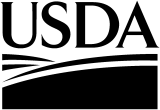 United StatesDepartment of Agriculture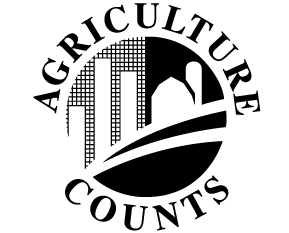 NATIONALAGRICULTURALSTATISTICSSERVICEU.S. Department of AgricultureRoom 5030, South Building1400 Independence Avenue, S.W.Washington, DC  20250-2000Phone:  1-800-727-9540Fax:  202-690-2090Email:  nass@nass.usda.govU.S. Department of AgricultureRoom 5030, South Building1400 Independence Avenue, S.W.Washington, DC  20250-2000Phone:  1-800-727-9540Fax:  202-690-2090Email:  nass@nass.usda.govU.S. Department of AgricultureRoom 5030, South Building1400 Independence Avenue, S.W.Washington, DC  20250-2000Phone:  1-800-727-9540Fax:  202-690-2090Email:  nass@nass.usda.govU.S. Department of AgricultureRoom 5030, South Building1400 Independence Avenue, S.W.Washington, DC  20250-2000Phone:  1-800-727-9540Fax:  202-690-2090Email:  nass@nass.usda.govU.S. Department of AgricultureRoom 5030, South Building1400 Independence Avenue, S.W.Washington, DC  20250-2000Phone:  1-800-727-9540Fax:  202-690-2090Email:  nass@nass.usda.govU.S. Department of AgricultureRoom 5030, South Building1400 Independence Avenue, S.W.Washington, DC  20250-2000Phone:  1-800-727-9540Fax:  202-690-2090Email:  nass@nass.usda.govPlease make corrections to name, address and ZIP Code, if necessaryPlease make corrections to name, address and ZIP Code, if necessaryPlease make corrections to name, address and ZIP Code, if necessaryPlease make corrections to name, address and ZIP Code, if necessaryPlease make corrections to name, address and ZIP Code, if necessaryPlease make corrections to name, address and ZIP Code, if necessaryPlease make corrections to name, address and ZIP Code, if necessaryPlease make corrections to name, address and ZIP Code, if necessaryPlease make corrections to name, address and ZIP Code, if necessaryPlease make corrections to name, address and ZIP Code, if necessaryThe information you provide will be used for statistical purposes only.  In accordance with the Confidential Information Protection provisions of Title V, Subtitle A, Public Law 107-347 and other applicable Federal laws, your responses will be kept confidential and will not be disclosed in identifiable form to anyone other than employees or agents.  By law, every employee and agent has taken an oath and is subject to a jail term, a fine, or both if he or she willfully discloses ANY identifiable information about you or your operation.  Response is voluntary.According to the Paperwork Reduction Act of 1995, an agency may not conduct or sponsor, and a person is not required to respond to, a collection of information unless it displays a valid OMB control number. The valid OMB number is 0535-0093.  The time required to complete this information collection is estimated to average 60 minutes per response, including the time for reviewing instructions, searching existing data sources, gathering and maintaining the data needed, and completing and reviewing the collection of information.  The information you provide will be used for statistical purposes only.  In accordance with the Confidential Information Protection provisions of Title V, Subtitle A, Public Law 107-347 and other applicable Federal laws, your responses will be kept confidential and will not be disclosed in identifiable form to anyone other than employees or agents.  By law, every employee and agent has taken an oath and is subject to a jail term, a fine, or both if he or she willfully discloses ANY identifiable information about you or your operation.  Response is voluntary.According to the Paperwork Reduction Act of 1995, an agency may not conduct or sponsor, and a person is not required to respond to, a collection of information unless it displays a valid OMB control number. The valid OMB number is 0535-0093.  The time required to complete this information collection is estimated to average 60 minutes per response, including the time for reviewing instructions, searching existing data sources, gathering and maintaining the data needed, and completing and reviewing the collection of information.  The information you provide will be used for statistical purposes only.  In accordance with the Confidential Information Protection provisions of Title V, Subtitle A, Public Law 107-347 and other applicable Federal laws, your responses will be kept confidential and will not be disclosed in identifiable form to anyone other than employees or agents.  By law, every employee and agent has taken an oath and is subject to a jail term, a fine, or both if he or she willfully discloses ANY identifiable information about you or your operation.  Response is voluntary.According to the Paperwork Reduction Act of 1995, an agency may not conduct or sponsor, and a person is not required to respond to, a collection of information unless it displays a valid OMB control number. The valid OMB number is 0535-0093.  The time required to complete this information collection is estimated to average 60 minutes per response, including the time for reviewing instructions, searching existing data sources, gathering and maintaining the data needed, and completing and reviewing the collection of information.  The information you provide will be used for statistical purposes only.  In accordance with the Confidential Information Protection provisions of Title V, Subtitle A, Public Law 107-347 and other applicable Federal laws, your responses will be kept confidential and will not be disclosed in identifiable form to anyone other than employees or agents.  By law, every employee and agent has taken an oath and is subject to a jail term, a fine, or both if he or she willfully discloses ANY identifiable information about you or your operation.  Response is voluntary.According to the Paperwork Reduction Act of 1995, an agency may not conduct or sponsor, and a person is not required to respond to, a collection of information unless it displays a valid OMB control number. The valid OMB number is 0535-0093.  The time required to complete this information collection is estimated to average 60 minutes per response, including the time for reviewing instructions, searching existing data sources, gathering and maintaining the data needed, and completing and reviewing the collection of information.  The information you provide will be used for statistical purposes only.  In accordance with the Confidential Information Protection provisions of Title V, Subtitle A, Public Law 107-347 and other applicable Federal laws, your responses will be kept confidential and will not be disclosed in identifiable form to anyone other than employees or agents.  By law, every employee and agent has taken an oath and is subject to a jail term, a fine, or both if he or she willfully discloses ANY identifiable information about you or your operation.  Response is voluntary.According to the Paperwork Reduction Act of 1995, an agency may not conduct or sponsor, and a person is not required to respond to, a collection of information unless it displays a valid OMB control number. The valid OMB number is 0535-0093.  The time required to complete this information collection is estimated to average 60 minutes per response, including the time for reviewing instructions, searching existing data sources, gathering and maintaining the data needed, and completing and reviewing the collection of information.  The information you provide will be used for statistical purposes only.  In accordance with the Confidential Information Protection provisions of Title V, Subtitle A, Public Law 107-347 and other applicable Federal laws, your responses will be kept confidential and will not be disclosed in identifiable form to anyone other than employees or agents.  By law, every employee and agent has taken an oath and is subject to a jail term, a fine, or both if he or she willfully discloses ANY identifiable information about you or your operation.  Response is voluntary.According to the Paperwork Reduction Act of 1995, an agency may not conduct or sponsor, and a person is not required to respond to, a collection of information unless it displays a valid OMB control number. The valid OMB number is 0535-0093.  The time required to complete this information collection is estimated to average 60 minutes per response, including the time for reviewing instructions, searching existing data sources, gathering and maintaining the data needed, and completing and reviewing the collection of information.  The information you provide will be used for statistical purposes only.  In accordance with the Confidential Information Protection provisions of Title V, Subtitle A, Public Law 107-347 and other applicable Federal laws, your responses will be kept confidential and will not be disclosed in identifiable form to anyone other than employees or agents.  By law, every employee and agent has taken an oath and is subject to a jail term, a fine, or both if he or she willfully discloses ANY identifiable information about you or your operation.  Response is voluntary.According to the Paperwork Reduction Act of 1995, an agency may not conduct or sponsor, and a person is not required to respond to, a collection of information unless it displays a valid OMB control number. The valid OMB number is 0535-0093.  The time required to complete this information collection is estimated to average 60 minutes per response, including the time for reviewing instructions, searching existing data sources, gathering and maintaining the data needed, and completing and reviewing the collection of information.  The information you provide will be used for statistical purposes only.  In accordance with the Confidential Information Protection provisions of Title V, Subtitle A, Public Law 107-347 and other applicable Federal laws, your responses will be kept confidential and will not be disclosed in identifiable form to anyone other than employees or agents.  By law, every employee and agent has taken an oath and is subject to a jail term, a fine, or both if he or she willfully discloses ANY identifiable information about you or your operation.  Response is voluntary.According to the Paperwork Reduction Act of 1995, an agency may not conduct or sponsor, and a person is not required to respond to, a collection of information unless it displays a valid OMB control number. The valid OMB number is 0535-0093.  The time required to complete this information collection is estimated to average 60 minutes per response, including the time for reviewing instructions, searching existing data sources, gathering and maintaining the data needed, and completing and reviewing the collection of information.  The information you provide will be used for statistical purposes only.  In accordance with the Confidential Information Protection provisions of Title V, Subtitle A, Public Law 107-347 and other applicable Federal laws, your responses will be kept confidential and will not be disclosed in identifiable form to anyone other than employees or agents.  By law, every employee and agent has taken an oath and is subject to a jail term, a fine, or both if he or she willfully discloses ANY identifiable information about you or your operation.  Response is voluntary.According to the Paperwork Reduction Act of 1995, an agency may not conduct or sponsor, and a person is not required to respond to, a collection of information unless it displays a valid OMB control number. The valid OMB number is 0535-0093.  The time required to complete this information collection is estimated to average 60 minutes per response, including the time for reviewing instructions, searching existing data sources, gathering and maintaining the data needed, and completing and reviewing the collection of information.  The information you provide will be used for statistical purposes only.  In accordance with the Confidential Information Protection provisions of Title V, Subtitle A, Public Law 107-347 and other applicable Federal laws, your responses will be kept confidential and will not be disclosed in identifiable form to anyone other than employees or agents.  By law, every employee and agent has taken an oath and is subject to a jail term, a fine, or both if he or she willfully discloses ANY identifiable information about you or your operation.  Response is voluntary.According to the Paperwork Reduction Act of 1995, an agency may not conduct or sponsor, and a person is not required to respond to, a collection of information unless it displays a valid OMB control number. The valid OMB number is 0535-0093.  The time required to complete this information collection is estimated to average 60 minutes per response, including the time for reviewing instructions, searching existing data sources, gathering and maintaining the data needed, and completing and reviewing the collection of information.  INTRODUCTIONINTRODUCTIONINTRODUCTIONINTRODUCTIONINTRODUCTION1.	During 2015, which of the following Floriculture crops did this operation PRODUCE and SELL?1.	During 2015, which of the following Floriculture crops did this operation PRODUCE and SELL?1.	During 2015, which of the following Floriculture crops did this operation PRODUCE and SELL?1.	During 2015, which of the following Floriculture crops did this operation PRODUCE and SELL?1.	During 2015, which of the following Floriculture crops did this operation PRODUCE and SELL?	205  	Foliage plants	205  	Foliage plants	205  	Foliage plants	202  	Potted flowering plants	202  	Potted flowering plants	217 	Propagative floriculture material and unfinished			plants	217 	Propagative floriculture material and unfinished			plants	217 	Propagative floriculture material and unfinished			plants	203  	Potted herbaceous perennials	203  	Potted herbaceous perennials	206  	Cut cultivated greens	206  	Cut cultivated greens	206  	Cut cultivated greens	204  	Annual bedding/garden plants	204  	Annual bedding/garden plants	201  	Cut flowers	201  	Cut flowers	201  	Cut flowers	220 	None of the above  (Please complete Sections 10			and 11 starting on page 11 and return by mail.)	220 	None of the above  (Please complete Sections 10			and 11 starting on page 11 and return by mail.)2.	Did this operation produce and sell $10,000 or more of these Floriculture crops in 2015?	(Include retail and wholesale sales of crops produced or finished by this operation.)2.	Did this operation produce and sell $10,000 or more of these Floriculture crops in 2015?	(Include retail and wholesale sales of crops produced or finished by this operation.)2.	Did this operation produce and sell $10,000 or more of these Floriculture crops in 2015?	(Include retail and wholesale sales of crops produced or finished by this operation.)2.	Did this operation produce and sell $10,000 or more of these Floriculture crops in 2015?	(Include retail and wholesale sales of crops produced or finished by this operation.)2.	Did this operation produce and sell $10,000 or more of these Floriculture crops in 2015?	(Include retail and wholesale sales of crops produced or finished by this operation.)	003 1  YES, go to Item 3.3  NO, continue.3  NO, continue.3  NO, continue.a.	Will this operation produce and sell $10,000 or more of these Floriculture crops in 2016?a.	Will this operation produce and sell $10,000 or more of these Floriculture crops in 2016?a.	Will this operation produce and sell $10,000 or more of these Floriculture crops in 2016?a.	Will this operation produce and sell $10,000 or more of these Floriculture crops in 2016?	450  1  YES, complete Sections 8, 9 and 11 				starting on page 10.	450  1  YES, complete Sections 8, 9 and 11 				starting on page 10.3  NO, complete Sections 8, 9 and 11 starting 		on page 10.3  NO, complete Sections 8, 9 and 11 starting 		on page 10.3.	Did this operation produce and sell $100,000 or more of these Floriculture crops in 2015?3.	Did this operation produce and sell $100,000 or more of these Floriculture crops in 2015?3.	Did this operation produce and sell $100,000 or more of these Floriculture crops in 2015?3.	Did this operation produce and sell $100,000 or more of these Floriculture crops in 2015?		451  1  YES, please review the instructions below and complete all Sections of the questionnaire.		451  1  YES, please review the instructions below and complete all Sections of the questionnaire.		451  1  YES, please review the instructions below and complete all Sections of the questionnaire.		451  1  YES, please review the instructions below and complete all Sections of the questionnaire.		      3  NO, complete Sections 8, 9, and 11 starting on page 10.		      3  NO, complete Sections 8, 9, and 11 starting on page 10.		      3  NO, complete Sections 8, 9, and 11 starting on page 10.		      3  NO, complete Sections 8, 9, and 11 starting on page 10.INSTRUCTIONSWhat to Report…1.	All production grown under glass, fiberglass and other rigid plastic, film plastic, shade cloth, natural shade, other shade, or outdoors.2.	The value of sales before deductions for commissions and transportation are made.1	SECTION 1FOLIAGE PLANTS FOR INDOOR OR PATIO USE (Pots and Baskets) 1.	Did this operation finish and sell any potted foliage plants or foliage hanging baskets for indoor or patio use during 2015?1.	Did this operation finish and sell any potted foliage plants or foliage hanging baskets for indoor or patio use during 2015?1.	Did this operation finish and sell any potted foliage plants or foliage hanging baskets for indoor or patio use during 2015?1.	Did this operation finish and sell any potted foliage plants or foliage hanging baskets for indoor or patio use during 2015?1.	Did this operation finish and sell any potted foliage plants or foliage hanging baskets for indoor or patio use during 2015?1.	Did this operation finish and sell any potted foliage plants or foliage hanging baskets for indoor or patio use during 2015?1.	Did this operation finish and sell any potted foliage plants or foliage hanging baskets for indoor or patio use during 2015?1.	Did this operation finish and sell any potted foliage plants or foliage hanging baskets for indoor or patio use during 2015?1.	Did this operation finish and sell any potted foliage plants or foliage hanging baskets for indoor or patio use during 2015?	405  1  YES, continue.	3  NO, go to SECTION 2.	405  1  YES, continue.	3  NO, go to SECTION 2.	405  1  YES, continue.	3  NO, go to SECTION 2.	405  1  YES, continue.	3  NO, go to SECTION 2.	405  1  YES, continue.	3  NO, go to SECTION 2.	405  1  YES, continue.	3  NO, go to SECTION 2.	405  1  YES, continue.	3  NO, go to SECTION 2.	405  1  YES, continue.	3  NO, go to SECTION 2.	405  1  YES, continue.	3  NO, go to SECTION 2.	INCLUDE:	– Only those plants FINISHED for indoor or patio use and not intended for landscape use.				– Plants that have flowers which are secondary compared with foliage features.				– Ivy, cacti, ferns, palms, and succulents, etc., as well as indoor/patio shrubs, trees and				   vines FINISHED by you.	EXCLUDE:	– UNFINISHED plants sold to others for further “growing on” to be reported in Section 2.	INCLUDE:	– Only those plants FINISHED for indoor or patio use and not intended for landscape use.				– Plants that have flowers which are secondary compared with foliage features.				– Ivy, cacti, ferns, palms, and succulents, etc., as well as indoor/patio shrubs, trees and				   vines FINISHED by you.	EXCLUDE:	– UNFINISHED plants sold to others for further “growing on” to be reported in Section 2.	INCLUDE:	– Only those plants FINISHED for indoor or patio use and not intended for landscape use.				– Plants that have flowers which are secondary compared with foliage features.				– Ivy, cacti, ferns, palms, and succulents, etc., as well as indoor/patio shrubs, trees and				   vines FINISHED by you.	EXCLUDE:	– UNFINISHED plants sold to others for further “growing on” to be reported in Section 2.	INCLUDE:	– Only those plants FINISHED for indoor or patio use and not intended for landscape use.				– Plants that have flowers which are secondary compared with foliage features.				– Ivy, cacti, ferns, palms, and succulents, etc., as well as indoor/patio shrubs, trees and				   vines FINISHED by you.	EXCLUDE:	– UNFINISHED plants sold to others for further “growing on” to be reported in Section 2.	INCLUDE:	– Only those plants FINISHED for indoor or patio use and not intended for landscape use.				– Plants that have flowers which are secondary compared with foliage features.				– Ivy, cacti, ferns, palms, and succulents, etc., as well as indoor/patio shrubs, trees and				   vines FINISHED by you.	EXCLUDE:	– UNFINISHED plants sold to others for further “growing on” to be reported in Section 2.	INCLUDE:	– Only those plants FINISHED for indoor or patio use and not intended for landscape use.				– Plants that have flowers which are secondary compared with foliage features.				– Ivy, cacti, ferns, palms, and succulents, etc., as well as indoor/patio shrubs, trees and				   vines FINISHED by you.	EXCLUDE:	– UNFINISHED plants sold to others for further “growing on” to be reported in Section 2.	INCLUDE:	– Only those plants FINISHED for indoor or patio use and not intended for landscape use.				– Plants that have flowers which are secondary compared with foliage features.				– Ivy, cacti, ferns, palms, and succulents, etc., as well as indoor/patio shrubs, trees and				   vines FINISHED by you.	EXCLUDE:	– UNFINISHED plants sold to others for further “growing on” to be reported in Section 2.	INCLUDE:	– Only those plants FINISHED for indoor or patio use and not intended for landscape use.				– Plants that have flowers which are secondary compared with foliage features.				– Ivy, cacti, ferns, palms, and succulents, etc., as well as indoor/patio shrubs, trees and				   vines FINISHED by you.	EXCLUDE:	– UNFINISHED plants sold to others for further “growing on” to be reported in Section 2.	INCLUDE:	– Only those plants FINISHED for indoor or patio use and not intended for landscape use.				– Plants that have flowers which are secondary compared with foliage features.				– Ivy, cacti, ferns, palms, and succulents, etc., as well as indoor/patio shrubs, trees and				   vines FINISHED by you.	EXCLUDE:	– UNFINISHED plants sold to others for further “growing on” to be reported in Section 2.Total Covered Areain Production in2015Total Open Area inProduction in 2015Percent of Total QuantityGrown and Sold(Cells 920 + 963 = 100%)Percent of Total QuantityGrown and Sold(Cells 920 + 963 = 100%)Percent of Total QuantityGrown and Sold(Cells 920 + 963 = 100%)Percent of Total QuantityGrown and Sold(Cells 920 + 963 = 100%)Sales in 2015Sales in 2015Foliage Plants*Temporary and Permanent greenhouses and shade-housesNon-covered space for growing foliageRetailRetailWholesaleWholesaleTotal Value of Retail SalesTotal Value of Wholesale SalesPotted Plants707708920%963%225115Potted PlantsSquare FeetSquare Feet920%963%$$Retail Sales in 2015Retail Sales in 2015Wholesale Sales in 2015Wholesale Sales in 2015Wholesale Sales in 2015Wholesale Sales in 2015Wholesale Sales in 2015Wholesale Sales in 2015Number Grown andSoldTotal ValueNumber Grown andSoldNumber Grown andSoldNumber Grown andSoldNumber Grown andSoldTotal ValueTotal ValueHanging Baskets108780109109109109110110Hanging BasketsBaskets$BasketsBasketsBasketsBaskets$$*A partial list of Foliage Plants includes:  Aglaonema, Aloe Vera, Cacti, Dieffenbachia, Dracaena, Epipremnum (Pothos), tropical Ferns (potted), Ficus, Hedera (ivy), Philodendron, Schefflera (Brassaia), Spathiphyllum, succulents, and Syngonium (Nephthytis).*A partial list of Foliage Plants includes:  Aglaonema, Aloe Vera, Cacti, Dieffenbachia, Dracaena, Epipremnum (Pothos), tropical Ferns (potted), Ficus, Hedera (ivy), Philodendron, Schefflera (Brassaia), Spathiphyllum, succulents, and Syngonium (Nephthytis).*A partial list of Foliage Plants includes:  Aglaonema, Aloe Vera, Cacti, Dieffenbachia, Dracaena, Epipremnum (Pothos), tropical Ferns (potted), Ficus, Hedera (ivy), Philodendron, Schefflera (Brassaia), Spathiphyllum, succulents, and Syngonium (Nephthytis).*A partial list of Foliage Plants includes:  Aglaonema, Aloe Vera, Cacti, Dieffenbachia, Dracaena, Epipremnum (Pothos), tropical Ferns (potted), Ficus, Hedera (ivy), Philodendron, Schefflera (Brassaia), Spathiphyllum, succulents, and Syngonium (Nephthytis).*A partial list of Foliage Plants includes:  Aglaonema, Aloe Vera, Cacti, Dieffenbachia, Dracaena, Epipremnum (Pothos), tropical Ferns (potted), Ficus, Hedera (ivy), Philodendron, Schefflera (Brassaia), Spathiphyllum, succulents, and Syngonium (Nephthytis).*A partial list of Foliage Plants includes:  Aglaonema, Aloe Vera, Cacti, Dieffenbachia, Dracaena, Epipremnum (Pothos), tropical Ferns (potted), Ficus, Hedera (ivy), Philodendron, Schefflera (Brassaia), Spathiphyllum, succulents, and Syngonium (Nephthytis).*A partial list of Foliage Plants includes:  Aglaonema, Aloe Vera, Cacti, Dieffenbachia, Dracaena, Epipremnum (Pothos), tropical Ferns (potted), Ficus, Hedera (ivy), Philodendron, Schefflera (Brassaia), Spathiphyllum, succulents, and Syngonium (Nephthytis).*A partial list of Foliage Plants includes:  Aglaonema, Aloe Vera, Cacti, Dieffenbachia, Dracaena, Epipremnum (Pothos), tropical Ferns (potted), Ficus, Hedera (ivy), Philodendron, Schefflera (Brassaia), Spathiphyllum, succulents, and Syngonium (Nephthytis).*A partial list of Foliage Plants includes:  Aglaonema, Aloe Vera, Cacti, Dieffenbachia, Dracaena, Epipremnum (Pothos), tropical Ferns (potted), Ficus, Hedera (ivy), Philodendron, Schefflera (Brassaia), Spathiphyllum, succulents, and Syngonium (Nephthytis).2	SECTION 2PROPAGATIVE FLORICULTURE MATERIAL, BAREROOT AND UNFINISHED PLANTS 1.	Did this operation produce and sell any propagative floriculture material or unfinished plants during 2015?1.	Did this operation produce and sell any propagative floriculture material or unfinished plants during 2015?1.	Did this operation produce and sell any propagative floriculture material or unfinished plants during 2015?1.	Did this operation produce and sell any propagative floriculture material or unfinished plants during 2015?1.	Did this operation produce and sell any propagative floriculture material or unfinished plants during 2015?417  1  YES, continue.                  3   NO, go to SECTION 3.417  1  YES, continue.                  3   NO, go to SECTION 3.417  1  YES, continue.                  3   NO, go to SECTION 3.417  1  YES, continue.                  3   NO, go to SECTION 3.INCLUDE:	– Bareroot perennials, cuttings, liners, plug seedlings, prefinished plants, or tissue cultured plantlets.			– Plants sold to other growers for FURTHER GROWING–ON.INCLUDE:	– Bareroot perennials, cuttings, liners, plug seedlings, prefinished plants, or tissue cultured plantlets.			– Plants sold to other growers for FURTHER GROWING–ON.INCLUDE:	– Bareroot perennials, cuttings, liners, plug seedlings, prefinished plants, or tissue cultured plantlets.			– Plants sold to other growers for FURTHER GROWING–ON.INCLUDE:	– Bareroot perennials, cuttings, liners, plug seedlings, prefinished plants, or tissue cultured plantlets.			– Plants sold to other growers for FURTHER GROWING–ON.EXCLUDE:	– FINISHED plants sold to others to be reported in Sections 1, 3, 4, 5, 6, and 7.			– Seeds, bulbs, tubers, rhizomes, or corms.EXCLUDE:	– FINISHED plants sold to others to be reported in Sections 1, 3, 4, 5, 6, and 7.			– Seeds, bulbs, tubers, rhizomes, or corms.EXCLUDE:	– FINISHED plants sold to others to be reported in Sections 1, 3, 4, 5, 6, and 7.			– Seeds, bulbs, tubers, rhizomes, or corms.EXCLUDE:	– FINISHED plants sold to others to be reported in Sections 1, 3, 4, 5, 6, and 7.			– Seeds, bulbs, tubers, rhizomes, or corms.2.	What were the total values of sales of propagative (unfinished) materials by category in 2015?2.	What were the total values of sales of propagative (unfinished) materials by category in 2015?2.	What were the total values of sales of propagative (unfinished) materials by category in 2015?2.	What were the total values of sales of propagative (unfinished) materials by category in 2015?2.	What were the total values of sales of propagative (unfinished) materials by category in 2015?a.  Cut flowers . . . . . . . . . . . . . . . . . . . a.  Cut flowers . . . . . . . . . . . . . . . . . . . 901$d.  Herbaceous perennials . . . . 904$b.  Potted flowering plants . . . . . . . . . . b.  Potted flowering plants . . . . . . . . . . 902$e.  Foliage . . . . . . . . . . . . . . . . . 905$c.  Annual bedding/garden plants . . . . c.  Annual bedding/garden plants . . . . 903$f.  Cut cultivated greens . . . . . . 906$3	SECTION 3CUT CULTIVATED GREENS 1.	Did this operation produce and sell any cut cultivated greens during 2015?1.	Did this operation produce and sell any cut cultivated greens during 2015?1.	Did this operation produce and sell any cut cultivated greens during 2015?1.	Did this operation produce and sell any cut cultivated greens during 2015?1.	Did this operation produce and sell any cut cultivated greens during 2015?1.	Did this operation produce and sell any cut cultivated greens during 2015?1.	Did this operation produce and sell any cut cultivated greens during 2015?1.	Did this operation produce and sell any cut cultivated greens during 2015?	 406  1  YES, continue.                3  NO, go to SECTION 4.	 406  1  YES, continue.                3  NO, go to SECTION 4.	 406  1  YES, continue.                3  NO, go to SECTION 4.	 406  1  YES, continue.                3  NO, go to SECTION 4.	 406  1  YES, continue.                3  NO, go to SECTION 4.	 406  1  YES, continue.                3  NO, go to SECTION 4.	 406  1  YES, continue.                3  NO, go to SECTION 4.	 406  1  YES, continue.                3  NO, go to SECTION 4.INCLUDE:	– Those grown and sold for export.INCLUDE:	– Those grown and sold for export.INCLUDE:	– Those grown and sold for export.INCLUDE:	– Those grown and sold for export.INCLUDE:	– Those grown and sold for export.INCLUDE:	– Those grown and sold for export.INCLUDE:	– Those grown and sold for export.Cut Cultivated GreensCut Cultivated GreensRetail Sales in 2015Retail Sales in 2015Retail Sales in 2015Wholesale Sales in 2015Wholesale Sales in 2015Wholesale Sales in 2015Cut Cultivated GreensCut Cultivated GreensNumberGrown and SoldTotal ValueTotal ValueNumberGrown and SoldNumberGrown and SoldTotal ValueLeatherleaf FernsLeatherleaf Ferns175781781176176177Leatherleaf FernsLeatherleaf FernsBunches$$BunchesBunches$All Other CutCultivatedGreens*All Other CutCultivatedGreens*Percent of Total Quantity Grown and Sold(Cells 923 + 924 = 100%)Percent of Total Quantity Grown and Sold(Cells 923 + 924 = 100%)Percent of Total Quantity Grown and Sold(Cells 923 + 924 = 100%)Sales in 2015Sales in 2015Sales in 2015All Other CutCultivatedGreens*All Other CutCultivatedGreens*RetailRetailWholesaleTotal Value ofRetail SalesTotal Value ofWholesale SalesTotal Value ofWholesale SalesAll Other CutCultivatedGreens*All Other CutCultivatedGreens*923923924907182182All Other CutCultivatedGreens*All Other CutCultivatedGreens*%%%$$$*A partial list of All Other Cut Cultivated Greens includes:  Asparagus fern, Coniferous evergreens, Cordyline/Ti, Eucalyptus, Hedera/Ivy, Holly, Huckleberry/Salal, Myrtle, Oregon/Sword Ferns, Pittosporum, and Podocarpus.*A partial list of All Other Cut Cultivated Greens includes:  Asparagus fern, Coniferous evergreens, Cordyline/Ti, Eucalyptus, Hedera/Ivy, Holly, Huckleberry/Salal, Myrtle, Oregon/Sword Ferns, Pittosporum, and Podocarpus.*A partial list of All Other Cut Cultivated Greens includes:  Asparagus fern, Coniferous evergreens, Cordyline/Ti, Eucalyptus, Hedera/Ivy, Holly, Huckleberry/Salal, Myrtle, Oregon/Sword Ferns, Pittosporum, and Podocarpus.*A partial list of All Other Cut Cultivated Greens includes:  Asparagus fern, Coniferous evergreens, Cordyline/Ti, Eucalyptus, Hedera/Ivy, Holly, Huckleberry/Salal, Myrtle, Oregon/Sword Ferns, Pittosporum, and Podocarpus.*A partial list of All Other Cut Cultivated Greens includes:  Asparagus fern, Coniferous evergreens, Cordyline/Ti, Eucalyptus, Hedera/Ivy, Holly, Huckleberry/Salal, Myrtle, Oregon/Sword Ferns, Pittosporum, and Podocarpus.*A partial list of All Other Cut Cultivated Greens includes:  Asparagus fern, Coniferous evergreens, Cordyline/Ti, Eucalyptus, Hedera/Ivy, Holly, Huckleberry/Salal, Myrtle, Oregon/Sword Ferns, Pittosporum, and Podocarpus.*A partial list of All Other Cut Cultivated Greens includes:  Asparagus fern, Coniferous evergreens, Cordyline/Ti, Eucalyptus, Hedera/Ivy, Holly, Huckleberry/Salal, Myrtle, Oregon/Sword Ferns, Pittosporum, and Podocarpus.*A partial list of All Other Cut Cultivated Greens includes:  Asparagus fern, Coniferous evergreens, Cordyline/Ti, Eucalyptus, Hedera/Ivy, Holly, Huckleberry/Salal, Myrtle, Oregon/Sword Ferns, Pittosporum, and Podocarpus.SECTION 4CUT FLOWERS1.	Did this operation produce and sell any cut flowers during 2015?1.	Did this operation produce and sell any cut flowers during 2015?1.	Did this operation produce and sell any cut flowers during 2015?1.	Did this operation produce and sell any cut flowers during 2015?1.	Did this operation produce and sell any cut flowers during 2015?1.	Did this operation produce and sell any cut flowers during 2015?1.	Did this operation produce and sell any cut flowers during 2015?1.	Did this operation produce and sell any cut flowers during 2015?	401  1  YES, continue.		3  NO, go to SECTION 5.	401  1  YES, continue.		3  NO, go to SECTION 5.	401  1  YES, continue.		3  NO, go to SECTION 5.	401  1  YES, continue.		3  NO, go to SECTION 5.	401  1  YES, continue.		3  NO, go to SECTION 5.	401  1  YES, continue.		3  NO, go to SECTION 5.	401  1  YES, continue.		3  NO, go to SECTION 5.	401  1  YES, continue.		3  NO, go to SECTION 5.	INCLUDE:	– Those for dried flowers.	INCLUDE:	– Those for dried flowers.	INCLUDE:	– Those for dried flowers.	INCLUDE:	– Those for dried flowers.	INCLUDE:	– Those for dried flowers.	INCLUDE:	– Those for dried flowers.	INCLUDE:	– Those for dried flowers.	INCLUDE:	– Those for dried flowers.Cut FlowersRetail Sales in 2015Retail Sales in 2015Retail Sales in 2015Retail Sales in 2015Wholesale Sales in 2015Wholesale Sales in 2015Wholesale Sales in 2015Cut FlowersNumberGrown and SoldNumberGrown and SoldNumberGrown and SoldTotal ValueNumberGrown and SoldTotal ValueTotal ValueAlstroemeria452452452453454455455AlstroemeriaStemsStemsStems$Stems$$Standard Carnations006006006710007008008Standard CarnationsStemsStemsStems$Stems$$Pompon Chrysanthemums036036036715037038038Pompon ChrysanthemumsBunchesBunchesBunches$Bunches$$Delphinium and Larkspur456456456457458459459Delphinium and LarkspurStemsStemsStems$Stems$$Gerbera Daisies460460460461462463463Gerbera DaisiesStemsStemsStems$Stems$$Gladioli046046046716047048048GladioliSpikesSpikesSpikes$Spikes$$Iris464464464465466467467IrisStemsStemsStems$Stems$$Lilies, All(Asiatic, Oriental, Others) 468468468469470471471Lilies, All(Asiatic, Oriental, Others) StemsStemsStems$Stems$$Lisianthus472472472473474475475LisianthusStemsStemsStems$Stems$$Orchids, All (cut only)476476476477478479479Orchids, All (cut only)BloomsBloomsBlooms$Blooms$$Roses, All (cut only)  (Hybrid Tea, Sweetheart, Spray-types)480480480481482483483Roses, All (cut only)  (Hybrid Tea, Sweetheart, Spray-types)StemsStemsStems$Stems$$Snapdragons484484484485486487487SnapdragonsSpikesSpikesSpikes$Spikes$$Tulips (cut only)488488488489490491491Tulips (cut only)StemsStemsStems$Stems$$All OtherCut Flowers*Percent of TotalQuantity Grown and Sold(Cells 493 + 494 = 100%)Percent of TotalQuantity Grown and Sold(Cells 493 + 494 = 100%)Percent of TotalQuantity Grown and Sold(Cells 493 + 494 = 100%)Percent of TotalQuantity Grown and Sold(Cells 493 + 494 = 100%)Sales in 2015Sales in 2015Sales in 2015All OtherCut Flowers*RetailRetailWholesaleWholesaleTotal Value ofRetail SalesTotal Value ofRetail SalesTotal Value of Wholesale SalesAll OtherCut Flowers*493493494494492492053All OtherCut Flowers*%%%%$$$*A partial list of All Other Cut Flowers includes:  Anthurium, Aster, Carnation (miniature), Chrysanthemum (other), Daffodil/Narcissus, Dried Flowers, Freesia, Ginger, Gypsophila, Heather, Leptospermum, Liatris, Limonium, Protea, Statice, Stephanotis, Stock, Sunflower, and Zinnia.*A partial list of All Other Cut Flowers includes:  Anthurium, Aster, Carnation (miniature), Chrysanthemum (other), Daffodil/Narcissus, Dried Flowers, Freesia, Ginger, Gypsophila, Heather, Leptospermum, Liatris, Limonium, Protea, Statice, Stephanotis, Stock, Sunflower, and Zinnia.*A partial list of All Other Cut Flowers includes:  Anthurium, Aster, Carnation (miniature), Chrysanthemum (other), Daffodil/Narcissus, Dried Flowers, Freesia, Ginger, Gypsophila, Heather, Leptospermum, Liatris, Limonium, Protea, Statice, Stephanotis, Stock, Sunflower, and Zinnia.*A partial list of All Other Cut Flowers includes:  Anthurium, Aster, Carnation (miniature), Chrysanthemum (other), Daffodil/Narcissus, Dried Flowers, Freesia, Ginger, Gypsophila, Heather, Leptospermum, Liatris, Limonium, Protea, Statice, Stephanotis, Stock, Sunflower, and Zinnia.*A partial list of All Other Cut Flowers includes:  Anthurium, Aster, Carnation (miniature), Chrysanthemum (other), Daffodil/Narcissus, Dried Flowers, Freesia, Ginger, Gypsophila, Heather, Leptospermum, Liatris, Limonium, Protea, Statice, Stephanotis, Stock, Sunflower, and Zinnia.*A partial list of All Other Cut Flowers includes:  Anthurium, Aster, Carnation (miniature), Chrysanthemum (other), Daffodil/Narcissus, Dried Flowers, Freesia, Ginger, Gypsophila, Heather, Leptospermum, Liatris, Limonium, Protea, Statice, Stephanotis, Stock, Sunflower, and Zinnia.*A partial list of All Other Cut Flowers includes:  Anthurium, Aster, Carnation (miniature), Chrysanthemum (other), Daffodil/Narcissus, Dried Flowers, Freesia, Ginger, Gypsophila, Heather, Leptospermum, Liatris, Limonium, Protea, Statice, Stephanotis, Stock, Sunflower, and Zinnia.*A partial list of All Other Cut Flowers includes:  Anthurium, Aster, Carnation (miniature), Chrysanthemum (other), Daffodil/Narcissus, Dried Flowers, Freesia, Ginger, Gypsophila, Heather, Leptospermum, Liatris, Limonium, Protea, Statice, Stephanotis, Stock, Sunflower, and Zinnia.4	SECTION 5POTTED FLOWERING PLANTS FOR INDOOR OR PATIO USE 1.	Did this operation finish and sell any potted flowering plants or potted flowering bulbs for indoor or patio use during 2015?1.	Did this operation finish and sell any potted flowering plants or potted flowering bulbs for indoor or patio use during 2015?1.	Did this operation finish and sell any potted flowering plants or potted flowering bulbs for indoor or patio use during 2015?1.	Did this operation finish and sell any potted flowering plants or potted flowering bulbs for indoor or patio use during 2015?1.	Did this operation finish and sell any potted flowering plants or potted flowering bulbs for indoor or patio use during 2015?1.	Did this operation finish and sell any potted flowering plants or potted flowering bulbs for indoor or patio use during 2015?1.	Did this operation finish and sell any potted flowering plants or potted flowering bulbs for indoor or patio use during 2015?1.	Did this operation finish and sell any potted flowering plants or potted flowering bulbs for indoor or patio use during 2015?402 1  YES, continue.        3  NO, go to SECTION 6.402 1  YES, continue.        3  NO, go to SECTION 6.402 1  YES, continue.        3  NO, go to SECTION 6.402 1  YES, continue.        3  NO, go to SECTION 6.402 1  YES, continue.        3  NO, go to SECTION 6.402 1  YES, continue.        3  NO, go to SECTION 6.402 1  YES, continue.        3  NO, go to SECTION 6.EXCLUDE:	– Plants intended for landscape use.			– Finished plants purchased from others and resold.			– Sales as bulbs.			– Hardy/garden mums to be reported in Section 6.			– Bedding plants, geraniums, potted blooming annuals, or flowering hanging baskets to be reported in Section 7.			– Caladium to be reported in Section 7.EXCLUDE:	– Plants intended for landscape use.			– Finished plants purchased from others and resold.			– Sales as bulbs.			– Hardy/garden mums to be reported in Section 6.			– Bedding plants, geraniums, potted blooming annuals, or flowering hanging baskets to be reported in Section 7.			– Caladium to be reported in Section 7.EXCLUDE:	– Plants intended for landscape use.			– Finished plants purchased from others and resold.			– Sales as bulbs.			– Hardy/garden mums to be reported in Section 6.			– Bedding plants, geraniums, potted blooming annuals, or flowering hanging baskets to be reported in Section 7.			– Caladium to be reported in Section 7.EXCLUDE:	– Plants intended for landscape use.			– Finished plants purchased from others and resold.			– Sales as bulbs.			– Hardy/garden mums to be reported in Section 6.			– Bedding plants, geraniums, potted blooming annuals, or flowering hanging baskets to be reported in Section 7.			– Caladium to be reported in Section 7.EXCLUDE:	– Plants intended for landscape use.			– Finished plants purchased from others and resold.			– Sales as bulbs.			– Hardy/garden mums to be reported in Section 6.			– Bedding plants, geraniums, potted blooming annuals, or flowering hanging baskets to be reported in Section 7.			– Caladium to be reported in Section 7.EXCLUDE:	– Plants intended for landscape use.			– Finished plants purchased from others and resold.			– Sales as bulbs.			– Hardy/garden mums to be reported in Section 6.			– Bedding plants, geraniums, potted blooming annuals, or flowering hanging baskets to be reported in Section 7.			– Caladium to be reported in Section 7.EXCLUDE:	– Plants intended for landscape use.			– Finished plants purchased from others and resold.			– Sales as bulbs.			– Hardy/garden mums to be reported in Section 6.			– Bedding plants, geraniums, potted blooming annuals, or flowering hanging baskets to be reported in Section 7.			– Caladium to be reported in Section 7.Potted Flowering PlantsPotted Flowering PlantsType ofContainerRetail Sales in 2015Retail Sales in 2015Wholesale Sales in 2015Wholesale Sales in 2015Wholesale Sales in 2015Potted Flowering PlantsPotted Flowering PlantsType ofContainerNumber SoldTotal ValueNumber SoldTotal ValueTotal ValueAfrican VioletsAfrican VioletsPots less than 5”056720058060060African VioletsAfrican VioletsPots less than 5”$$$African VioletsAfrican VioletsPots 5” or more057721059235235African VioletsAfrican VioletsPots 5” or more$$$Azaleas, finished florist(Showing color)Azaleas, finished florist(Showing color)Pots less than 5”070726072074074Azaleas, finished florist(Showing color)Azaleas, finished florist(Showing color)Pots less than 5”$$$Azaleas, finished florist(Showing color)Azaleas, finished florist(Showing color)Pots 5” or more071727073237237Azaleas, finished florist(Showing color)Azaleas, finished florist(Showing color)Pots 5” or more$$$Chrysanthemums, florist(Exclude hardy/gardenmums to be reported in Section 3.)Chrysanthemums, florist(Exclude hardy/gardenmums to be reported in Section 3.)Pots less than 5”063722065067067Chrysanthemums, florist(Exclude hardy/gardenmums to be reported in Section 3.)Chrysanthemums, florist(Exclude hardy/gardenmums to be reported in Section 3.)Pots less than 5”$$$Chrysanthemums, florist(Exclude hardy/gardenmums to be reported in Section 3.)Chrysanthemums, florist(Exclude hardy/gardenmums to be reported in Section 3.)Pots 5” or more064723066236236Chrysanthemums, florist(Exclude hardy/gardenmums to be reported in Section 3.)Chrysanthemums, florist(Exclude hardy/gardenmums to be reported in Section 3.)Pots 5” or more$$$Lilies, EasterLilies, EasterPots less than 5”077730079081081Lilies, EasterLilies, EasterPots less than 5”$$$Lilies, EasterLilies, EasterPots 5” or more078731080238238Lilies, EasterLilies, EasterPots 5” or more$$$Orchids, All(potted)Orchids, All(potted)Pots less than 5”701732703705705Orchids, All(potted)Orchids, All(potted)Pots less than 5”$$$Orchids, All(potted)Orchids, All(potted)Pots 5” or more702733704706706Orchids, All(potted)Orchids, All(potted)Pots 5” or morePoinsettiasPoinsettiasPots less than 5”091734093095PoinsettiasPoinsettiasPots less than 5”$$PoinsettiasPoinsettiasPots 5” or more092735094240PoinsettiasPoinsettiasPots 5” or more$$Roses, florist(potted)Roses, florist(potted)Pots less than 5”561562563564Roses, florist(potted)Roses, florist(potted)Pots less than 5”$$Roses, florist(potted)Roses, florist(potted)Pots 5” or more565566567568Roses, florist(potted)Roses, florist(potted)Pots 5” or more$$Spring Flowering Bulbs(Plants grown from bulbs, including Tulips, Hyacinths, Daffodils/Narcissus, Other Lilies, etc.)Spring Flowering Bulbs(Plants grown from bulbs, including Tulips, Hyacinths, Daffodils/Narcissus, Other Lilies, etc.)Pots less than 5”569570571572Spring Flowering Bulbs(Plants grown from bulbs, including Tulips, Hyacinths, Daffodils/Narcissus, Other Lilies, etc.)Spring Flowering Bulbs(Plants grown from bulbs, including Tulips, Hyacinths, Daffodils/Narcissus, Other Lilies, etc.)Pots less than 5”$$Spring Flowering Bulbs(Plants grown from bulbs, including Tulips, Hyacinths, Daffodils/Narcissus, Other Lilies, etc.)Spring Flowering Bulbs(Plants grown from bulbs, including Tulips, Hyacinths, Daffodils/Narcissus, Other Lilies, etc.)Pots 5” or more573574575576Spring Flowering Bulbs(Plants grown from bulbs, including Tulips, Hyacinths, Daffodils/Narcissus, Other Lilies, etc.)Spring Flowering Bulbs(Plants grown from bulbs, including Tulips, Hyacinths, Daffodils/Narcissus, Other Lilies, etc.)Pots 5” or more$$Other Potted Flowering Plants* (Exclude potted blooming annuals to be reported in Section 7.)Other Potted Flowering Plants* (Exclude potted blooming annuals to be reported in Section 7.)Pots less than 5”083736085102Other Potted Flowering Plants* (Exclude potted blooming annuals to be reported in Section 7.)Other Potted Flowering Plants* (Exclude potted blooming annuals to be reported in Section 7.)Pots less than 5”$$Other Potted Flowering Plants* (Exclude potted blooming annuals to be reported in Section 7.)Other Potted Flowering Plants* (Exclude potted blooming annuals to be reported in Section 7.)Pots 5” or more084737101241Other Potted Flowering Plants* (Exclude potted blooming annuals to be reported in Section 7.)Other Potted Flowering Plants* (Exclude potted blooming annuals to be reported in Section 7.)Pots 5” or more$$*A partial list of All Other Potted Flowering Plants includes:  Anthurium (potted), Begonia, Carnations (potted), Christmas cherry, Christmas pepper, Cyclamen, Exacum, Gardenia, Gloxinia, Hibiscus (potted), Hydrangea, Kalanchoe, Primula, Regal Pelargonium, and Zygocactus.*A partial list of All Other Potted Flowering Plants includes:  Anthurium (potted), Begonia, Carnations (potted), Christmas cherry, Christmas pepper, Cyclamen, Exacum, Gardenia, Gloxinia, Hibiscus (potted), Hydrangea, Kalanchoe, Primula, Regal Pelargonium, and Zygocactus.*A partial list of All Other Potted Flowering Plants includes:  Anthurium (potted), Begonia, Carnations (potted), Christmas cherry, Christmas pepper, Cyclamen, Exacum, Gardenia, Gloxinia, Hibiscus (potted), Hydrangea, Kalanchoe, Primula, Regal Pelargonium, and Zygocactus.*A partial list of All Other Potted Flowering Plants includes:  Anthurium (potted), Begonia, Carnations (potted), Christmas cherry, Christmas pepper, Cyclamen, Exacum, Gardenia, Gloxinia, Hibiscus (potted), Hydrangea, Kalanchoe, Primula, Regal Pelargonium, and Zygocactus.*A partial list of All Other Potted Flowering Plants includes:  Anthurium (potted), Begonia, Carnations (potted), Christmas cherry, Christmas pepper, Cyclamen, Exacum, Gardenia, Gloxinia, Hibiscus (potted), Hydrangea, Kalanchoe, Primula, Regal Pelargonium, and Zygocactus.*A partial list of All Other Potted Flowering Plants includes:  Anthurium (potted), Begonia, Carnations (potted), Christmas cherry, Christmas pepper, Cyclamen, Exacum, Gardenia, Gloxinia, Hibiscus (potted), Hydrangea, Kalanchoe, Primula, Regal Pelargonium, and Zygocactus.*A partial list of All Other Potted Flowering Plants includes:  Anthurium (potted), Begonia, Carnations (potted), Christmas cherry, Christmas pepper, Cyclamen, Exacum, Gardenia, Gloxinia, Hibiscus (potted), Hydrangea, Kalanchoe, Primula, Regal Pelargonium, and Zygocactus.5	SECTION 6POTTED HERBACEOUS PERENNIALS1.	Did this operation finish and sell any potted hardy/garden Chrysanthemums, Hostas, or Other Potted Herbaceous perennials during 2015?1.	Did this operation finish and sell any potted hardy/garden Chrysanthemums, Hostas, or Other Potted Herbaceous perennials during 2015?1.	Did this operation finish and sell any potted hardy/garden Chrysanthemums, Hostas, or Other Potted Herbaceous perennials during 2015?1.	Did this operation finish and sell any potted hardy/garden Chrysanthemums, Hostas, or Other Potted Herbaceous perennials during 2015?1.	Did this operation finish and sell any potted hardy/garden Chrysanthemums, Hostas, or Other Potted Herbaceous perennials during 2015?1.	Did this operation finish and sell any potted hardy/garden Chrysanthemums, Hostas, or Other Potted Herbaceous perennials during 2015?1.	Did this operation finish and sell any potted hardy/garden Chrysanthemums, Hostas, or Other Potted Herbaceous perennials during 2015?403  1  YES, continue.		3  NO, go to SECTION 7.403  1  YES, continue.		3  NO, go to SECTION 7.403  1  YES, continue.		3  NO, go to SECTION 7.403  1  YES, continue.		3  NO, go to SECTION 7.403  1  YES, continue.		3  NO, go to SECTION 7.403  1  YES, continue.		3  NO, go to SECTION 7.INCLUDE:	 – Field and container grown plants.INCLUDE:	 – Field and container grown plants.INCLUDE:	 – Field and container grown plants.INCLUDE:	 – Field and container grown plants.INCLUDE:	 – Field and container grown plants.INCLUDE:	 – Field and container grown plants.EXCLUDE:	 – Cuttings, liners, plug seedlings, bare root herbaceous perennials, prefinished plants or tissue cultured			    plantlets to be reported in Section 2.EXCLUDE:	 – Cuttings, liners, plug seedlings, bare root herbaceous perennials, prefinished plants or tissue cultured			    plantlets to be reported in Section 2.EXCLUDE:	 – Cuttings, liners, plug seedlings, bare root herbaceous perennials, prefinished plants or tissue cultured			    plantlets to be reported in Section 2.EXCLUDE:	 – Cuttings, liners, plug seedlings, bare root herbaceous perennials, prefinished plants or tissue cultured			    plantlets to be reported in Section 2.EXCLUDE:	 – Cuttings, liners, plug seedlings, bare root herbaceous perennials, prefinished plants or tissue cultured			    plantlets to be reported in Section 2.EXCLUDE:	 – Cuttings, liners, plug seedlings, bare root herbaceous perennials, prefinished plants or tissue cultured			    plantlets to be reported in Section 2.PottedHerbaceousPerennialsPottedHerbaceousPerennialsType ofContainerRetail Sales in 2015Retail Sales in 2015Wholesale Sales in 2015Wholesale Sales in 2015PottedHerbaceousPerennialsPottedHerbaceousPerennialsType ofContainerNumber SoldTotal ValueNumber SoldTotal ValueChrysanthemums, hardy/gardenChrysanthemums, hardy/gardenPots less than 5”800801$802803$Chrysanthemums, hardy/gardenChrysanthemums, hardy/gardenPots 5” or more804805$806807$HostasHostasLess than 1 gal.808809$810811$HostasHostas1 gal. up to 2 gal.812813$814815$HostasHostas2 gal. or larger816817$818819$All Other Potted Herbaceous Perennials*All Other Potted Herbaceous Perennials*Less than 1 gal.832833$834835$All Other Potted Herbaceous Perennials*All Other Potted Herbaceous Perennials*1 gal. up to 2 gal.836837$838839$All Other Potted Herbaceous Perennials*All Other Potted Herbaceous Perennials*2 gal. or larger840841$842843$* A partial list of All Other Potted Herbaceous Perennials includes:  Astilbe, Bleeding heart, Columbine, Coral bell, Coreopsis, Daylily Dianthus, Fern (hardy/garden), Iris, Peony, Phlox, Purple coneflower, Rudbeckia, Salvia (perennial), Sedum, and Veronica.* A partial list of All Other Potted Herbaceous Perennials includes:  Astilbe, Bleeding heart, Columbine, Coral bell, Coreopsis, Daylily Dianthus, Fern (hardy/garden), Iris, Peony, Phlox, Purple coneflower, Rudbeckia, Salvia (perennial), Sedum, and Veronica.* A partial list of All Other Potted Herbaceous Perennials includes:  Astilbe, Bleeding heart, Columbine, Coral bell, Coreopsis, Daylily Dianthus, Fern (hardy/garden), Iris, Peony, Phlox, Purple coneflower, Rudbeckia, Salvia (perennial), Sedum, and Veronica.* A partial list of All Other Potted Herbaceous Perennials includes:  Astilbe, Bleeding heart, Columbine, Coral bell, Coreopsis, Daylily Dianthus, Fern (hardy/garden), Iris, Peony, Phlox, Purple coneflower, Rudbeckia, Salvia (perennial), Sedum, and Veronica.* A partial list of All Other Potted Herbaceous Perennials includes:  Astilbe, Bleeding heart, Columbine, Coral bell, Coreopsis, Daylily Dianthus, Fern (hardy/garden), Iris, Peony, Phlox, Purple coneflower, Rudbeckia, Salvia (perennial), Sedum, and Veronica.* A partial list of All Other Potted Herbaceous Perennials includes:  Astilbe, Bleeding heart, Columbine, Coral bell, Coreopsis, Daylily Dianthus, Fern (hardy/garden), Iris, Peony, Phlox, Purple coneflower, Rudbeckia, Salvia (perennial), Sedum, and Veronica.* A partial list of All Other Potted Herbaceous Perennials includes:  Astilbe, Bleeding heart, Columbine, Coral bell, Coreopsis, Daylily Dianthus, Fern (hardy/garden), Iris, Peony, Phlox, Purple coneflower, Rudbeckia, Salvia (perennial), Sedum, and Veronica.6	SECTION 7ANNUAL BEDDING/GARDEN PLANTS 1.	Did this operation finish and sell any annual bedding/garden plants during 2015?1.	Did this operation finish and sell any annual bedding/garden plants during 2015?1.	Did this operation finish and sell any annual bedding/garden plants during 2015?1.	Did this operation finish and sell any annual bedding/garden plants during 2015?1.	Did this operation finish and sell any annual bedding/garden plants during 2015?1.	Did this operation finish and sell any annual bedding/garden plants during 2015?1.	Did this operation finish and sell any annual bedding/garden plants during 2015?1.	Did this operation finish and sell any annual bedding/garden plants during 2015?1.	Did this operation finish and sell any annual bedding/garden plants during 2015?1.	Did this operation finish and sell any annual bedding/garden plants during 2015?1.	Did this operation finish and sell any annual bedding/garden plants during 2015?1.	Did this operation finish and sell any annual bedding/garden plants during 2015?	  404  1  YES, continue.		3  NO, go to SECTION 8.	  404  1  YES, continue.		3  NO, go to SECTION 8.	  404  1  YES, continue.		3  NO, go to SECTION 8.	  404  1  YES, continue.		3  NO, go to SECTION 8.	  404  1  YES, continue.		3  NO, go to SECTION 8.	  404  1  YES, continue.		3  NO, go to SECTION 8.	  404  1  YES, continue.		3  NO, go to SECTION 8.	  404  1  YES, continue.		3  NO, go to SECTION 8.	  404  1  YES, continue.		3  NO, go to SECTION 8.	  404  1  YES, continue.		3  NO, go to SECTION 8.	  404  1  YES, continue.		3  NO, go to SECTION 8.	  404  1  YES, continue.		3  NO, go to SECTION 8.	  INCLUDE: 	– Annual bedding/garden plants finished and sold by this operation not used in commercial vegetable and strawberry				   production.	  EXCLUDE:	– Finished bedding/garden plants purchased from others and resold.				– Transplants used in commercial vegetable and strawberry production.				– Foliage plants to be reported in Section 1.				– Plugs and propagative material to be reported in Section 2.				– Prefinished plants sold to others for finishing to be reported in Section 2.	  INCLUDE: 	– Annual bedding/garden plants finished and sold by this operation not used in commercial vegetable and strawberry				   production.	  EXCLUDE:	– Finished bedding/garden plants purchased from others and resold.				– Transplants used in commercial vegetable and strawberry production.				– Foliage plants to be reported in Section 1.				– Plugs and propagative material to be reported in Section 2.				– Prefinished plants sold to others for finishing to be reported in Section 2.	  INCLUDE: 	– Annual bedding/garden plants finished and sold by this operation not used in commercial vegetable and strawberry				   production.	  EXCLUDE:	– Finished bedding/garden plants purchased from others and resold.				– Transplants used in commercial vegetable and strawberry production.				– Foliage plants to be reported in Section 1.				– Plugs and propagative material to be reported in Section 2.				– Prefinished plants sold to others for finishing to be reported in Section 2.	  INCLUDE: 	– Annual bedding/garden plants finished and sold by this operation not used in commercial vegetable and strawberry				   production.	  EXCLUDE:	– Finished bedding/garden plants purchased from others and resold.				– Transplants used in commercial vegetable and strawberry production.				– Foliage plants to be reported in Section 1.				– Plugs and propagative material to be reported in Section 2.				– Prefinished plants sold to others for finishing to be reported in Section 2.	  INCLUDE: 	– Annual bedding/garden plants finished and sold by this operation not used in commercial vegetable and strawberry				   production.	  EXCLUDE:	– Finished bedding/garden plants purchased from others and resold.				– Transplants used in commercial vegetable and strawberry production.				– Foliage plants to be reported in Section 1.				– Plugs and propagative material to be reported in Section 2.				– Prefinished plants sold to others for finishing to be reported in Section 2.	  INCLUDE: 	– Annual bedding/garden plants finished and sold by this operation not used in commercial vegetable and strawberry				   production.	  EXCLUDE:	– Finished bedding/garden plants purchased from others and resold.				– Transplants used in commercial vegetable and strawberry production.				– Foliage plants to be reported in Section 1.				– Plugs and propagative material to be reported in Section 2.				– Prefinished plants sold to others for finishing to be reported in Section 2.	  INCLUDE: 	– Annual bedding/garden plants finished and sold by this operation not used in commercial vegetable and strawberry				   production.	  EXCLUDE:	– Finished bedding/garden plants purchased from others and resold.				– Transplants used in commercial vegetable and strawberry production.				– Foliage plants to be reported in Section 1.				– Plugs and propagative material to be reported in Section 2.				– Prefinished plants sold to others for finishing to be reported in Section 2.	  INCLUDE: 	– Annual bedding/garden plants finished and sold by this operation not used in commercial vegetable and strawberry				   production.	  EXCLUDE:	– Finished bedding/garden plants purchased from others and resold.				– Transplants used in commercial vegetable and strawberry production.				– Foliage plants to be reported in Section 1.				– Plugs and propagative material to be reported in Section 2.				– Prefinished plants sold to others for finishing to be reported in Section 2.	  INCLUDE: 	– Annual bedding/garden plants finished and sold by this operation not used in commercial vegetable and strawberry				   production.	  EXCLUDE:	– Finished bedding/garden plants purchased from others and resold.				– Transplants used in commercial vegetable and strawberry production.				– Foliage plants to be reported in Section 1.				– Plugs and propagative material to be reported in Section 2.				– Prefinished plants sold to others for finishing to be reported in Section 2.	  INCLUDE: 	– Annual bedding/garden plants finished and sold by this operation not used in commercial vegetable and strawberry				   production.	  EXCLUDE:	– Finished bedding/garden plants purchased from others and resold.				– Transplants used in commercial vegetable and strawberry production.				– Foliage plants to be reported in Section 1.				– Plugs and propagative material to be reported in Section 2.				– Prefinished plants sold to others for finishing to be reported in Section 2.	  INCLUDE: 	– Annual bedding/garden plants finished and sold by this operation not used in commercial vegetable and strawberry				   production.	  EXCLUDE:	– Finished bedding/garden plants purchased from others and resold.				– Transplants used in commercial vegetable and strawberry production.				– Foliage plants to be reported in Section 1.				– Plugs and propagative material to be reported in Section 2.				– Prefinished plants sold to others for finishing to be reported in Section 2.	  INCLUDE: 	– Annual bedding/garden plants finished and sold by this operation not used in commercial vegetable and strawberry				   production.	  EXCLUDE:	– Finished bedding/garden plants purchased from others and resold.				– Transplants used in commercial vegetable and strawberry production.				– Foliage plants to be reported in Section 1.				– Plugs and propagative material to be reported in Section 2.				– Prefinished plants sold to others for finishing to be reported in Section 2.2.	Report flat size used if NOT 10” x 20” to 11” x 22”2.	Report flat size used if NOT 10” x 20” to 11” x 22”2.	Report flat size used if NOT 10” x 20” to 11” x 22”880____ ____•___ ___  880____ ____•___ ___  inches Xinches X881____ ____•___ ___881____ ____•___ ___inches  REPORT AS: – FLATS when using a common insert (for example:  606, 1204, 1206, 1801, 1803, etc.)			   – POTS if produced as separate units, including pots produced in shuttle trays, carrier flats, or flats of individual pots.				   – POTS if containers of annuals and mixed annuals such as color bowls, strawberry jars, or combination planters.   REPORT AS: – FLATS when using a common insert (for example:  606, 1204, 1206, 1801, 1803, etc.)			   – POTS if produced as separate units, including pots produced in shuttle trays, carrier flats, or flats of individual pots.				   – POTS if containers of annuals and mixed annuals such as color bowls, strawberry jars, or combination planters.   REPORT AS: – FLATS when using a common insert (for example:  606, 1204, 1206, 1801, 1803, etc.)			   – POTS if produced as separate units, including pots produced in shuttle trays, carrier flats, or flats of individual pots.				   – POTS if containers of annuals and mixed annuals such as color bowls, strawberry jars, or combination planters.   REPORT AS: – FLATS when using a common insert (for example:  606, 1204, 1206, 1801, 1803, etc.)			   – POTS if produced as separate units, including pots produced in shuttle trays, carrier flats, or flats of individual pots.				   – POTS if containers of annuals and mixed annuals such as color bowls, strawberry jars, or combination planters.   REPORT AS: – FLATS when using a common insert (for example:  606, 1204, 1206, 1801, 1803, etc.)			   – POTS if produced as separate units, including pots produced in shuttle trays, carrier flats, or flats of individual pots.				   – POTS if containers of annuals and mixed annuals such as color bowls, strawberry jars, or combination planters.   REPORT AS: – FLATS when using a common insert (for example:  606, 1204, 1206, 1801, 1803, etc.)			   – POTS if produced as separate units, including pots produced in shuttle trays, carrier flats, or flats of individual pots.				   – POTS if containers of annuals and mixed annuals such as color bowls, strawberry jars, or combination planters.   REPORT AS: – FLATS when using a common insert (for example:  606, 1204, 1206, 1801, 1803, etc.)			   – POTS if produced as separate units, including pots produced in shuttle trays, carrier flats, or flats of individual pots.				   – POTS if containers of annuals and mixed annuals such as color bowls, strawberry jars, or combination planters.   REPORT AS: – FLATS when using a common insert (for example:  606, 1204, 1206, 1801, 1803, etc.)			   – POTS if produced as separate units, including pots produced in shuttle trays, carrier flats, or flats of individual pots.				   – POTS if containers of annuals and mixed annuals such as color bowls, strawberry jars, or combination planters.   REPORT AS: – FLATS when using a common insert (for example:  606, 1204, 1206, 1801, 1803, etc.)			   – POTS if produced as separate units, including pots produced in shuttle trays, carrier flats, or flats of individual pots.				   – POTS if containers of annuals and mixed annuals such as color bowls, strawberry jars, or combination planters.   REPORT AS: – FLATS when using a common insert (for example:  606, 1204, 1206, 1801, 1803, etc.)			   – POTS if produced as separate units, including pots produced in shuttle trays, carrier flats, or flats of individual pots.				   – POTS if containers of annuals and mixed annuals such as color bowls, strawberry jars, or combination planters.   REPORT AS: – FLATS when using a common insert (for example:  606, 1204, 1206, 1801, 1803, etc.)			   – POTS if produced as separate units, including pots produced in shuttle trays, carrier flats, or flats of individual pots.				   – POTS if containers of annuals and mixed annuals such as color bowls, strawberry jars, or combination planters.   REPORT AS: – FLATS when using a common insert (for example:  606, 1204, 1206, 1801, 1803, etc.)			   – POTS if produced as separate units, including pots produced in shuttle trays, carrier flats, or flats of individual pots.				   – POTS if containers of annuals and mixed annuals such as color bowls, strawberry jars, or combination planters. AnnualBedding/Garden PlantsType ofContainerRetail Sales in 2015Retail Sales in 2015Retail Sales in 2015Retail Sales in 2015Wholesale Sales in 2015Wholesale Sales in 2015Wholesale Sales in 2015Wholesale Sales in 2015Wholesale Sales in 2015Wholesale Sales in 2015AnnualBedding/Garden PlantsType ofContainerNumber SoldNumber SoldTotal ValueTotal ValueNumber SoldNumber SoldNumber SoldTotal ValueTotal ValueTotal ValueBegoniasFlats577577578$578$579579579580$580$580$BegoniasPots less than 5”581581582$582$583583583584$584$584$BegoniasPots 5” or more585585586$586$587587587588$588$588$BegoniasHanging baskets589589590$590$591591591592$592$592$Geraniumsfrom vegetative cuttingsFlats910910911$911$912912912913$913$913$Geraniumsfrom vegetative cuttingsPots less than 5”140140762$762$142142142144$144$144$Geraniumsfrom vegetative cuttingsPots 5” or more141141763$763$143143143243$243$243$Geraniumsfrom vegetative cuttingsHanging baskets914914915$915$916916916917$917$917$Geraniumsfrom seeds and plug seedlingsFlats844844845$845$846846846847$847$847$Geraniumsfrom seeds and plug seedlingsPots less than 5”147147764$764$149149149151$151$151$Geraniumsfrom seeds and plug seedlingsPots 5” or more148148765$765$150150150244$244$244$Geraniumsfrom seeds and plug seedlingsHanging baskets848848849$849$850850850851$851$851$New GuineaImpatiensFlats637637741$741$638638638639$639$639$New GuineaImpatiensPots less than 5”680680766$766$682682682684$684$684$New GuineaImpatiensPots 5” or more681681767$767$683683683685$685$685$New GuineaImpatiensHanging baskets659659747$747$660660660661$661$661$7	SECTION 7ANNUAL BEDDING/GARDEN PLANTS (continued)     AnnualBedding/Garden PlantsType ofContainerRetail sales in 2015Retail sales in 2015Wholesale Sales in 2015Wholesale Sales in 2015AnnualBedding/Garden PlantsType ofContainerNumber SoldTotal ValueNumber SoldTotal ValueImpatiens, otherFlats632742$633634$Impatiens, otherPots less than 5”672768$674676$Impatiens, otherPots 5” or more673769$675677$Impatiens, otherHanging baskets655748$656657$MarigoldsFlats852853$854855$MarigoldsPots less than 5”856857$858859$MarigoldsPots 5” or more860861$862863$MarigoldsHanging baskets864865$866867$Pansies/ViolasFlats868869$870871$Pansies/ViolasPots less than 5”872873$874875$Pansies/ViolasPots 5” or more876877$878879$Pansies/ViolasHanging baskets884885$886887$PetuniasFlats642743$643644$PetuniasPots less than 5”688770$690692$PetuniasPots 5” or more689771$691693$PetuniasHanging baskets663749$664665$All OtherFlowering andFoliar Plants1/ Flats123744$124125$All OtherFlowering andFoliar Plants1/ Pots less than 5”154772$156158$All OtherFlowering andFoliar Plants1/ Pots 5” or more155773$157245$All OtherFlowering andFoliar Plants1/ Hanging baskets104750$105106$Vegetable Type BeddingPlants for home use2/(Exclude transplants for commercial production )Flats128745$129130$Vegetable Type BeddingPlants for home use2/(Exclude transplants for commercial production )Pots less than 5”161774$163165$Vegetable Type BeddingPlants for home use2/(Exclude transplants for commercial production )Pots 5” or more162775$164246$1/  A partial list of All Other Flowering/Foliar Plants includes:  Ageratum, Alyssum (sweet), Caladium, Celosia, Coleus, Combination planter/color bowl, Dusty Miller, Fuchsia, Gazania, Nicotiana, Portulaca, Salvia (annual), Snapdragon, Verbena, Vinca, and Zinnia.2/  Vegetable Type Bedding Plants include:  Broccoli, Cabbage, Cauliflower, Other Crucifers, Herbs (culinary), Pepper (sweet & hot), Tomato, and others.1/  A partial list of All Other Flowering/Foliar Plants includes:  Ageratum, Alyssum (sweet), Caladium, Celosia, Coleus, Combination planter/color bowl, Dusty Miller, Fuchsia, Gazania, Nicotiana, Portulaca, Salvia (annual), Snapdragon, Verbena, Vinca, and Zinnia.2/  Vegetable Type Bedding Plants include:  Broccoli, Cabbage, Cauliflower, Other Crucifers, Herbs (culinary), Pepper (sweet & hot), Tomato, and others.1/  A partial list of All Other Flowering/Foliar Plants includes:  Ageratum, Alyssum (sweet), Caladium, Celosia, Coleus, Combination planter/color bowl, Dusty Miller, Fuchsia, Gazania, Nicotiana, Portulaca, Salvia (annual), Snapdragon, Verbena, Vinca, and Zinnia.2/  Vegetable Type Bedding Plants include:  Broccoli, Cabbage, Cauliflower, Other Crucifers, Herbs (culinary), Pepper (sweet & hot), Tomato, and others.1/  A partial list of All Other Flowering/Foliar Plants includes:  Ageratum, Alyssum (sweet), Caladium, Celosia, Coleus, Combination planter/color bowl, Dusty Miller, Fuchsia, Gazania, Nicotiana, Portulaca, Salvia (annual), Snapdragon, Verbena, Vinca, and Zinnia.2/  Vegetable Type Bedding Plants include:  Broccoli, Cabbage, Cauliflower, Other Crucifers, Herbs (culinary), Pepper (sweet & hot), Tomato, and others.1/  A partial list of All Other Flowering/Foliar Plants includes:  Ageratum, Alyssum (sweet), Caladium, Celosia, Coleus, Combination planter/color bowl, Dusty Miller, Fuchsia, Gazania, Nicotiana, Portulaca, Salvia (annual), Snapdragon, Verbena, Vinca, and Zinnia.2/  Vegetable Type Bedding Plants include:  Broccoli, Cabbage, Cauliflower, Other Crucifers, Herbs (culinary), Pepper (sweet & hot), Tomato, and others.1/  A partial list of All Other Flowering/Foliar Plants includes:  Ageratum, Alyssum (sweet), Caladium, Celosia, Coleus, Combination planter/color bowl, Dusty Miller, Fuchsia, Gazania, Nicotiana, Portulaca, Salvia (annual), Snapdragon, Verbena, Vinca, and Zinnia.2/  Vegetable Type Bedding Plants include:  Broccoli, Cabbage, Cauliflower, Other Crucifers, Herbs (culinary), Pepper (sweet & hot), Tomato, and others.8	SECTION 8AREA USED FOR PRODUCTIONINSTRUCTIONS:  Report greenhouse, other covered space, and outdoor land area used for the production of floriculture 					    crops grown by this operation in 2015.				    [This is your operation area without counting crop turns.]		INCLUDE:	– Area for production of cut flowers, flowering and foliage plants, annual bedding/garden					   plants, herbaceous perennials, cultivated florist greens, and propagative floriculture material.					– Aisles, walkways, and other production areas.		EXCLUDE: 	– Non-floricultural production areas, such as fruit, vegetable, sod farms, and tree and/or shrub 					   nurseries.					– Non-agricultural production areas, such as roads, and parking areas.					– Production areas used exclusively to produce commercial vegetables or strawberries.NOTE:	The roof covering (glazing) determines the greenhouse classification.  For example, a greenhouse 		with a glass roof having film polyethylene insulation and fiberglass sides would be considered a glass greenhouse.INSTRUCTIONS:  Report greenhouse, other covered space, and outdoor land area used for the production of floriculture 					    crops grown by this operation in 2015.				    [This is your operation area without counting crop turns.]		INCLUDE:	– Area for production of cut flowers, flowering and foliage plants, annual bedding/garden					   plants, herbaceous perennials, cultivated florist greens, and propagative floriculture material.					– Aisles, walkways, and other production areas.		EXCLUDE: 	– Non-floricultural production areas, such as fruit, vegetable, sod farms, and tree and/or shrub 					   nurseries.					– Non-agricultural production areas, such as roads, and parking areas.					– Production areas used exclusively to produce commercial vegetables or strawberries.NOTE:	The roof covering (glazing) determines the greenhouse classification.  For example, a greenhouse 		with a glass roof having film polyethylene insulation and fiberglass sides would be considered a glass greenhouse.INSTRUCTIONS:  Report greenhouse, other covered space, and outdoor land area used for the production of floriculture 					    crops grown by this operation in 2015.				    [This is your operation area without counting crop turns.]		INCLUDE:	– Area for production of cut flowers, flowering and foliage plants, annual bedding/garden					   plants, herbaceous perennials, cultivated florist greens, and propagative floriculture material.					– Aisles, walkways, and other production areas.		EXCLUDE: 	– Non-floricultural production areas, such as fruit, vegetable, sod farms, and tree and/or shrub 					   nurseries.					– Non-agricultural production areas, such as roads, and parking areas.					– Production areas used exclusively to produce commercial vegetables or strawberries.NOTE:	The roof covering (glazing) determines the greenhouse classification.  For example, a greenhouse 		with a glass roof having film polyethylene insulation and fiberglass sides would be considered a glass greenhouse.INSTRUCTIONS:  Report greenhouse, other covered space, and outdoor land area used for the production of floriculture 					    crops grown by this operation in 2015.				    [This is your operation area without counting crop turns.]		INCLUDE:	– Area for production of cut flowers, flowering and foliage plants, annual bedding/garden					   plants, herbaceous perennials, cultivated florist greens, and propagative floriculture material.					– Aisles, walkways, and other production areas.		EXCLUDE: 	– Non-floricultural production areas, such as fruit, vegetable, sod farms, and tree and/or shrub 					   nurseries.					– Non-agricultural production areas, such as roads, and parking areas.					– Production areas used exclusively to produce commercial vegetables or strawberries.NOTE:	The roof covering (glazing) determines the greenhouse classification.  For example, a greenhouse 		with a glass roof having film polyethylene insulation and fiberglass sides would be considered a glass greenhouse.INSTRUCTIONS:  Report greenhouse, other covered space, and outdoor land area used for the production of floriculture 					    crops grown by this operation in 2015.				    [This is your operation area without counting crop turns.]		INCLUDE:	– Area for production of cut flowers, flowering and foliage plants, annual bedding/garden					   plants, herbaceous perennials, cultivated florist greens, and propagative floriculture material.					– Aisles, walkways, and other production areas.		EXCLUDE: 	– Non-floricultural production areas, such as fruit, vegetable, sod farms, and tree and/or shrub 					   nurseries.					– Non-agricultural production areas, such as roads, and parking areas.					– Production areas used exclusively to produce commercial vegetables or strawberries.NOTE:	The roof covering (glazing) determines the greenhouse classification.  For example, a greenhouse 		with a glass roof having film polyethylene insulation and fiberglass sides would be considered a glass greenhouse.INSTRUCTIONS:  Report greenhouse, other covered space, and outdoor land area used for the production of floriculture 					    crops grown by this operation in 2015.				    [This is your operation area without counting crop turns.]		INCLUDE:	– Area for production of cut flowers, flowering and foliage plants, annual bedding/garden					   plants, herbaceous perennials, cultivated florist greens, and propagative floriculture material.					– Aisles, walkways, and other production areas.		EXCLUDE: 	– Non-floricultural production areas, such as fruit, vegetable, sod farms, and tree and/or shrub 					   nurseries.					– Non-agricultural production areas, such as roads, and parking areas.					– Production areas used exclusively to produce commercial vegetables or strawberries.NOTE:	The roof covering (glazing) determines the greenhouse classification.  For example, a greenhouse 		with a glass roof having film polyethylene insulation and fiberglass sides would be considered a glass greenhouse.INSTRUCTIONS:  Report greenhouse, other covered space, and outdoor land area used for the production of floriculture 					    crops grown by this operation in 2015.				    [This is your operation area without counting crop turns.]		INCLUDE:	– Area for production of cut flowers, flowering and foliage plants, annual bedding/garden					   plants, herbaceous perennials, cultivated florist greens, and propagative floriculture material.					– Aisles, walkways, and other production areas.		EXCLUDE: 	– Non-floricultural production areas, such as fruit, vegetable, sod farms, and tree and/or shrub 					   nurseries.					– Non-agricultural production areas, such as roads, and parking areas.					– Production areas used exclusively to produce commercial vegetables or strawberries.NOTE:	The roof covering (glazing) determines the greenhouse classification.  For example, a greenhouse 		with a glass roof having film polyethylene insulation and fiberglass sides would be considered a glass greenhouse.INSTRUCTIONS:  Report greenhouse, other covered space, and outdoor land area used for the production of floriculture 					    crops grown by this operation in 2015.				    [This is your operation area without counting crop turns.]		INCLUDE:	– Area for production of cut flowers, flowering and foliage plants, annual bedding/garden					   plants, herbaceous perennials, cultivated florist greens, and propagative floriculture material.					– Aisles, walkways, and other production areas.		EXCLUDE: 	– Non-floricultural production areas, such as fruit, vegetable, sod farms, and tree and/or shrub 					   nurseries.					– Non-agricultural production areas, such as roads, and parking areas.					– Production areas used exclusively to produce commercial vegetables or strawberries.NOTE:	The roof covering (glazing) determines the greenhouse classification.  For example, a greenhouse 		with a glass roof having film polyethylene insulation and fiberglass sides would be considered a glass greenhouse.INSTRUCTIONS:  Report greenhouse, other covered space, and outdoor land area used for the production of floriculture 					    crops grown by this operation in 2015.				    [This is your operation area without counting crop turns.]		INCLUDE:	– Area for production of cut flowers, flowering and foliage plants, annual bedding/garden					   plants, herbaceous perennials, cultivated florist greens, and propagative floriculture material.					– Aisles, walkways, and other production areas.		EXCLUDE: 	– Non-floricultural production areas, such as fruit, vegetable, sod farms, and tree and/or shrub 					   nurseries.					– Non-agricultural production areas, such as roads, and parking areas.					– Production areas used exclusively to produce commercial vegetables or strawberries.NOTE:	The roof covering (glazing) determines the greenhouse classification.  For example, a greenhouse 		with a glass roof having film polyethylene insulation and fiberglass sides would be considered a glass greenhouse.1.	Of the total area used for floriculture production in 2015, how much was in:1.	Of the total area used for floriculture production in 2015, how much was in:1.	Of the total area used for floriculture production in 2015, how much was in:1.	Of the total area used for floriculture production in 2015, how much was in:1.	Of the total area used for floriculture production in 2015, how much was in:1.	Of the total area used for floriculture production in 2015, how much was in:1.	Of the total area used for floriculture production in 2015, how much was in:1.	Of the total area used for floriculture production in 2015, how much was in:Square Feeta.	Glass greenhouses? . . . . . . . . . . . . . . . . . . . . . . . . . . . . . . . . . . . . . . . . . . . . . . . . . . . . . . . . . . a.	Glass greenhouses? . . . . . . . . . . . . . . . . . . . . . . . . . . . . . . . . . . . . . . . . . . . . . . . . . . . . . . . . . . a.	Glass greenhouses? . . . . . . . . . . . . . . . . . . . . . . . . . . . . . . . . . . . . . . . . . . . . . . . . . . . . . . . . . . a.	Glass greenhouses? . . . . . . . . . . . . . . . . . . . . . . . . . . . . . . . . . . . . . . . . . . . . . . . . . . . . . . . . . . a.	Glass greenhouses? . . . . . . . . . . . . . . . . . . . . . . . . . . . . . . . . . . . . . . . . . . . . . . . . . . . . . . . . . . a.	Glass greenhouses? . . . . . . . . . . . . . . . . . . . . . . . . . . . . . . . . . . . . . . . . . . . . . . . . . . . . . . . . . . a.	Glass greenhouses? . . . . . . . . . . . . . . . . . . . . . . . . . . . . . . . . . . . . . . . . . . . . . . . . . . . . . . . . . . a.	Glass greenhouses? . . . . . . . . . . . . . . . . . . . . . . . . . . . . . . . . . . . . . . . . . . . . . . . . . . . . . . . . . . 247b.	Rigid plastic greenhouses (acrylics, polycarbonates, fiberglass and other rigid plastics)? . . . . b.	Rigid plastic greenhouses (acrylics, polycarbonates, fiberglass and other rigid plastics)? . . . . b.	Rigid plastic greenhouses (acrylics, polycarbonates, fiberglass and other rigid plastics)? . . . . b.	Rigid plastic greenhouses (acrylics, polycarbonates, fiberglass and other rigid plastics)? . . . . b.	Rigid plastic greenhouses (acrylics, polycarbonates, fiberglass and other rigid plastics)? . . . . b.	Rigid plastic greenhouses (acrylics, polycarbonates, fiberglass and other rigid plastics)? . . . . b.	Rigid plastic greenhouses (acrylics, polycarbonates, fiberglass and other rigid plastics)? . . . . b.	Rigid plastic greenhouses (acrylics, polycarbonates, fiberglass and other rigid plastics)? . . . . 184c.	Film plastic greenhouses (single or multi-layer poly)? . . . . . . . . . . . . . . . . . . . . . . . . . . . . . . . . c.	Film plastic greenhouses (single or multi-layer poly)? . . . . . . . . . . . . . . . . . . . . . . . . . . . . . . . . c.	Film plastic greenhouses (single or multi-layer poly)? . . . . . . . . . . . . . . . . . . . . . . . . . . . . . . . . c.	Film plastic greenhouses (single or multi-layer poly)? . . . . . . . . . . . . . . . . . . . . . . . . . . . . . . . . c.	Film plastic greenhouses (single or multi-layer poly)? . . . . . . . . . . . . . . . . . . . . . . . . . . . . . . . . c.	Film plastic greenhouses (single or multi-layer poly)? . . . . . . . . . . . . . . . . . . . . . . . . . . . . . . . . c.	Film plastic greenhouses (single or multi-layer poly)? . . . . . . . . . . . . . . . . . . . . . . . . . . . . . . . . c.	Film plastic greenhouses (single or multi-layer poly)? . . . . . . . . . . . . . . . . . . . . . . . . . . . . . . . . 185d.	Shade houses (slat, saran, and other covers)? . . . . . . . . . . . . . . . . . . . . . . . . . . . . . . . . . . . . . d.	Shade houses (slat, saran, and other covers)? . . . . . . . . . . . . . . . . . . . . . . . . . . . . . . . . . . . . . d.	Shade houses (slat, saran, and other covers)? . . . . . . . . . . . . . . . . . . . . . . . . . . . . . . . . . . . . . d.	Shade houses (slat, saran, and other covers)? . . . . . . . . . . . . . . . . . . . . . . . . . . . . . . . . . . . . . d.	Shade houses (slat, saran, and other covers)? . . . . . . . . . . . . . . . . . . . . . . . . . . . . . . . . . . . . . d.	Shade houses (slat, saran, and other covers)? . . . . . . . . . . . . . . . . . . . . . . . . . . . . . . . . . . . . . d.	Shade houses (slat, saran, and other covers)? . . . . . . . . . . . . . . . . . . . . . . . . . . . . . . . . . . . . . d.	Shade houses (slat, saran, and other covers)? . . . . . . . . . . . . . . . . . . . . . . . . . . . . . . . . . . . . . 186Square FeetSquare FeetAcres(Nearest Tenth)e.	Open ground (including natural shade)? . . . . . . . . . . . . . . . . . . . . . . . e.	Open ground (including natural shade)? . . . . . . . . . . . . . . . . . . . . . . . e.	Open ground (including natural shade)? . . . . . . . . . . . . . . . . . . . . . . . e.	Open ground (including natural shade)? . . . . . . . . . . . . . . . . . . . . . . . e.	Open ground (including natural shade)? . . . . . . . . . . . . . . . . . . . . . . . 882882OR187._____9	SECTION 9GROSS VALUE OF SALES AND NUMBER OF HIRED WORKERS1.	What was the total gross value of sales for the reported floriculture crops in 2015?1.	What was the total gross value of sales for the reported floriculture crops in 2015?1.	What was the total gross value of sales for the reported floriculture crops in 2015?1.	What was the total gross value of sales for the reported floriculture crops in 2015?1.	What was the total gross value of sales for the reported floriculture crops in 2015?1.	What was the total gross value of sales for the reported floriculture crops in 2015?1.	What was the total gross value of sales for the reported floriculture crops in 2015?1.	What was the total gross value of sales for the reported floriculture crops in 2015?1.	What was the total gross value of sales for the reported floriculture crops in 2015?1.	What was the total gross value of sales for the reported floriculture crops in 2015?(Check sales group.)(Check sales group.)(Check sales group.)(Check sales group.)(Check sales group.)(Check sales group.)(Check sales group.)(Check sales group.)(Check sales group.)0 to 999 dollars. . . . . . . . . . . . . . 99□1,000 to 9,999 dollars. . . . . . . . . . . . . . 1□10,000 to 19,999 dollars. . . . . . . . . . . . . . 2□20,000 to 24,999 dollars. . . . . . . . . . . . . . 3□25,000 to 39,999 dollars. . . . . . . . . . . . . . 4□OFFICE USEOFFICE USE40,000 to 49,999 dollars. . . . . . . . . . . . . . 5□89989950,000 to 99,999 dollars. . . . . . . . . . . . . . 6□100,000 to 249,999 dollars. . . . . . . . . . . . . . . 7□250,000 to 499,999 dollars. . . . . . . . . . . . . . . 8□500,000 to 999,999 dollars. . . . . . . . . . . . . . 9□1,000,000 dollars or more. . . . . . . . . . . . . . 10□2.	What was the largest number of workers on the payroll on any one day in 2015?2.	What was the largest number of workers on the payroll on any one day in 2015?2.	What was the largest number of workers on the payroll on any one day in 2015?2.	What was the largest number of workers on the payroll on any one day in 2015?2.	What was the largest number of workers on the payroll on any one day in 2015?2.	What was the largest number of workers on the payroll on any one day in 2015?2.	What was the largest number of workers on the payroll on any one day in 2015?2.	What was the largest number of workers on the payroll on any one day in 2015?2.	What was the largest number of workers on the payroll on any one day in 2015?2.	What was the largest number of workers on the payroll on any one day in 2015?INCLUDE:	– Full-time, part-time workers, hired managers, and PAID family members.EXCLUDE:	– Workers employed only for the retail operation, those working as			   landscapers, and non-paid family members.. . . . . . . . . . . . . . . . . . . . . . . . INCLUDE:	– Full-time, part-time workers, hired managers, and PAID family members.EXCLUDE:	– Workers employed only for the retail operation, those working as			   landscapers, and non-paid family members.. . . . . . . . . . . . . . . . . . . . . . . . INCLUDE:	– Full-time, part-time workers, hired managers, and PAID family members.EXCLUDE:	– Workers employed only for the retail operation, those working as			   landscapers, and non-paid family members.. . . . . . . . . . . . . . . . . . . . . . . . INCLUDE:	– Full-time, part-time workers, hired managers, and PAID family members.EXCLUDE:	– Workers employed only for the retail operation, those working as			   landscapers, and non-paid family members.. . . . . . . . . . . . . . . . . . . . . . . . INCLUDE:	– Full-time, part-time workers, hired managers, and PAID family members.EXCLUDE:	– Workers employed only for the retail operation, those working as			   landscapers, and non-paid family members.. . . . . . . . . . . . . . . . . . . . . . . . NoneNoneWorkersINCLUDE:	– Full-time, part-time workers, hired managers, and PAID family members.EXCLUDE:	– Workers employed only for the retail operation, those working as			   landscapers, and non-paid family members.. . . . . . . . . . . . . . . . . . . . . . . . INCLUDE:	– Full-time, part-time workers, hired managers, and PAID family members.EXCLUDE:	– Workers employed only for the retail operation, those working as			   landscapers, and non-paid family members.. . . . . . . . . . . . . . . . . . . . . . . . INCLUDE:	– Full-time, part-time workers, hired managers, and PAID family members.EXCLUDE:	– Workers employed only for the retail operation, those working as			   landscapers, and non-paid family members.. . . . . . . . . . . . . . . . . . . . . . . . INCLUDE:	– Full-time, part-time workers, hired managers, and PAID family members.EXCLUDE:	– Workers employed only for the retail operation, those working as			   landscapers, and non-paid family members.. . . . . . . . . . . . . . . . . . . . . . . . INCLUDE:	– Full-time, part-time workers, hired managers, and PAID family members.EXCLUDE:	– Workers employed only for the retail operation, those working as			   landscapers, and non-paid family members.. . . . . . . . . . . . . . . . . . . . . . . . 89810	SECTION 10CHANGE IN OPERATOR Complete this section only if this operation did NOT produce any commercial floriculture products in 2015(Item 1 on the front page is checked “None”).Complete this section only if this operation did NOT produce any commercial floriculture products in 2015(Item 1 on the front page is checked “None”).Complete this section only if this operation did NOT produce any commercial floriculture products in 2015(Item 1 on the front page is checked “None”).Complete this section only if this operation did NOT produce any commercial floriculture products in 2015(Item 1 on the front page is checked “None”).1.	Has this operation been sold, rented, or turned over to someone else?	950  1  YES, continue.             3  NO                                                  1.	Has this operation been sold, rented, or turned over to someone else?	950  1  YES, continue.             3  NO                                                  1.	Has this operation been sold, rented, or turned over to someone else?	950  1  YES, continue.             3  NO                                                  1.	Has this operation been sold, rented, or turned over to someone else?	950  1  YES, continue.             3  NO                                                  1.	Has this operation been sold, rented, or turned over to someone else?	950  1  YES, continue.             3  NO                                                  1a.	Will this operation produce any cut flowers, potted flowering plants, potted foliage plants, flowering or foliage hanging baskets, bedding plants (annual and perennial), cut cultivated florist greens, propagative material or unfinished plants during 2016?953  1  YES   2 DON’T KNOW   3  NO 	[Regardless of answer to above, write a 	note to explain the situation, then go to 	SECTION 11, ITEM 3.]	___________________________________	___________________________________	___________________________________	___________________________________1a.	Will this operation produce any cut flowers, potted flowering plants, potted foliage plants, flowering or foliage hanging baskets, bedding plants (annual and perennial), cut cultivated florist greens, propagative material or unfinished plants during 2016?953  1  YES   2 DON’T KNOW   3  NO 	[Regardless of answer to above, write a 	note to explain the situation, then go to 	SECTION 11, ITEM 3.]	___________________________________	___________________________________	___________________________________	___________________________________1a.	Will this operation produce any cut flowers, potted flowering plants, potted foliage plants, flowering or foliage hanging baskets, bedding plants (annual and perennial), cut cultivated florist greens, propagative material or unfinished plants during 2016?953  1  YES   2 DON’T KNOW   3  NO 	[Regardless of answer to above, write a 	note to explain the situation, then go to 	SECTION 11, ITEM 3.]	___________________________________	___________________________________	___________________________________	___________________________________1a.	Will this operation produce any cut flowers, potted flowering plants, potted foliage plants, flowering or foliage hanging baskets, bedding plants (annual and perennial), cut cultivated florist greens, propagative material or unfinished plants during 2016?953  1  YES   2 DON’T KNOW   3  NO 	[Regardless of answer to above, write a 	note to explain the situation, then go to 	SECTION 11, ITEM 3.]	___________________________________	___________________________________	___________________________________	___________________________________2.	Please provide the following information for the operation that has taken over, then go to SECTION 11, ITEM 3.2.	Please provide the following information for the operation that has taken over, then go to SECTION 11, ITEM 3.2.	Please provide the following information for the operation that has taken over, then go to SECTION 11, ITEM 3.2.	Please provide the following information for the operation that has taken over, then go to SECTION 11, ITEM 3.2.	Please provide the following information for the operation that has taken over, then go to SECTION 11, ITEM 3.1a.	Will this operation produce any cut flowers, potted flowering plants, potted foliage plants, flowering or foliage hanging baskets, bedding plants (annual and perennial), cut cultivated florist greens, propagative material or unfinished plants during 2016?953  1  YES   2 DON’T KNOW   3  NO 	[Regardless of answer to above, write a 	note to explain the situation, then go to 	SECTION 11, ITEM 3.]	___________________________________	___________________________________	___________________________________	___________________________________1a.	Will this operation produce any cut flowers, potted flowering plants, potted foliage plants, flowering or foliage hanging baskets, bedding plants (annual and perennial), cut cultivated florist greens, propagative material or unfinished plants during 2016?953  1  YES   2 DON’T KNOW   3  NO 	[Regardless of answer to above, write a 	note to explain the situation, then go to 	SECTION 11, ITEM 3.]	___________________________________	___________________________________	___________________________________	___________________________________a.	What is the name and address of the new operation?a.	What is the name and address of the new operation?a.	What is the name and address of the new operation?a.	What is the name and address of the new operation?a.	What is the name and address of the new operation?1a.	Will this operation produce any cut flowers, potted flowering plants, potted foliage plants, flowering or foliage hanging baskets, bedding plants (annual and perennial), cut cultivated florist greens, propagative material or unfinished plants during 2016?953  1  YES   2 DON’T KNOW   3  NO 	[Regardless of answer to above, write a 	note to explain the situation, then go to 	SECTION 11, ITEM 3.]	___________________________________	___________________________________	___________________________________	___________________________________1a.	Will this operation produce any cut flowers, potted flowering plants, potted foliage plants, flowering or foliage hanging baskets, bedding plants (annual and perennial), cut cultivated florist greens, propagative material or unfinished plants during 2016?953  1  YES   2 DON’T KNOW   3  NO 	[Regardless of answer to above, write a 	note to explain the situation, then go to 	SECTION 11, ITEM 3.]	___________________________________	___________________________________	___________________________________	___________________________________	Operation Name:	Operation Name:	Operation Name:1a.	Will this operation produce any cut flowers, potted flowering plants, potted foliage plants, flowering or foliage hanging baskets, bedding plants (annual and perennial), cut cultivated florist greens, propagative material or unfinished plants during 2016?953  1  YES   2 DON’T KNOW   3  NO 	[Regardless of answer to above, write a 	note to explain the situation, then go to 	SECTION 11, ITEM 3.]	___________________________________	___________________________________	___________________________________	___________________________________1a.	Will this operation produce any cut flowers, potted flowering plants, potted foliage plants, flowering or foliage hanging baskets, bedding plants (annual and perennial), cut cultivated florist greens, propagative material or unfinished plants during 2016?953  1  YES   2 DON’T KNOW   3  NO 	[Regardless of answer to above, write a 	note to explain the situation, then go to 	SECTION 11, ITEM 3.]	___________________________________	___________________________________	___________________________________	___________________________________	Address:	Address:	Address:1a.	Will this operation produce any cut flowers, potted flowering plants, potted foliage plants, flowering or foliage hanging baskets, bedding plants (annual and perennial), cut cultivated florist greens, propagative material or unfinished plants during 2016?953  1  YES   2 DON’T KNOW   3  NO 	[Regardless of answer to above, write a 	note to explain the situation, then go to 	SECTION 11, ITEM 3.]	___________________________________	___________________________________	___________________________________	___________________________________1a.	Will this operation produce any cut flowers, potted flowering plants, potted foliage plants, flowering or foliage hanging baskets, bedding plants (annual and perennial), cut cultivated florist greens, propagative material or unfinished plants during 2016?953  1  YES   2 DON’T KNOW   3  NO 	[Regardless of answer to above, write a 	note to explain the situation, then go to 	SECTION 11, ITEM 3.]	___________________________________	___________________________________	___________________________________	___________________________________	Operator Name:	Operator Name:	Operator Name:1a.	Will this operation produce any cut flowers, potted flowering plants, potted foliage plants, flowering or foliage hanging baskets, bedding plants (annual and perennial), cut cultivated florist greens, propagative material or unfinished plants during 2016?953  1  YES   2 DON’T KNOW   3  NO 	[Regardless of answer to above, write a 	note to explain the situation, then go to 	SECTION 11, ITEM 3.]	___________________________________	___________________________________	___________________________________	___________________________________1a.	Will this operation produce any cut flowers, potted flowering plants, potted foliage plants, flowering or foliage hanging baskets, bedding plants (annual and perennial), cut cultivated florist greens, propagative material or unfinished plants during 2016?953  1  YES   2 DON’T KNOW   3  NO 	[Regardless of answer to above, write a 	note to explain the situation, then go to 	SECTION 11, ITEM 3.]	___________________________________	___________________________________	___________________________________	___________________________________	Address:	Address:	Address:1a.	Will this operation produce any cut flowers, potted flowering plants, potted foliage plants, flowering or foliage hanging baskets, bedding plants (annual and perennial), cut cultivated florist greens, propagative material or unfinished plants during 2016?953  1  YES   2 DON’T KNOW   3  NO 	[Regardless of answer to above, write a 	note to explain the situation, then go to 	SECTION 11, ITEM 3.]	___________________________________	___________________________________	___________________________________	___________________________________1a.	Will this operation produce any cut flowers, potted flowering plants, potted foliage plants, flowering or foliage hanging baskets, bedding plants (annual and perennial), cut cultivated florist greens, propagative material or unfinished plants during 2016?953  1  YES   2 DON’T KNOW   3  NO 	[Regardless of answer to above, write a 	note to explain the situation, then go to 	SECTION 11, ITEM 3.]	___________________________________	___________________________________	___________________________________	___________________________________11	SECTION 11CONCLUSION  1.	Are you involved in any additional floriculture or greenhouse operations in this State?1.	Are you involved in any additional floriculture or greenhouse operations in this State?1.	Are you involved in any additional floriculture or greenhouse operations in this State?1.	Are you involved in any additional floriculture or greenhouse operations in this State?1.	Are you involved in any additional floriculture or greenhouse operations in this State?1.	Are you involved in any additional floriculture or greenhouse operations in this State?1.	Are you involved in any additional floriculture or greenhouse operations in this State?1.	Are you involved in any additional floriculture or greenhouse operations in this State?1.	Are you involved in any additional floriculture or greenhouse operations in this State?	951  1  YES, please list name and address of operation(s) in this State: 	951  1  YES, please list name and address of operation(s) in this State: 	951  1  YES, please list name and address of operation(s) in this State: 	951  1  YES, please list name and address of operation(s) in this State: 		1a.	Did you include the production from the additional operation(s) in this report?		        955  1  YES    3  NO    		1a.	Did you include the production from the additional operation(s) in this report?		        955  1  YES    3  NO    		1a.	Did you include the production from the additional operation(s) in this report?		        955  1  YES    3  NO    		1a.	Did you include the production from the additional operation(s) in this report?		        955  1  YES    3  NO    		1a.	Did you include the production from the additional operation(s) in this report?		        955  1  YES    3  NO    		1a.	Did you include the production from the additional operation(s) in this report?		        955  1  YES    3  NO    		1a.	Did you include the production from the additional operation(s) in this report?		        955  1  YES    3  NO    		1a.	Did you include the production from the additional operation(s) in this report?		        955  1  YES    3  NO    		1a.	Did you include the production from the additional operation(s) in this report?		        955  1  YES    3  NO    		3  NO, continue.		3  NO, continue.		3  NO, continue.		3  NO, continue.		3  NO, continue.		3  NO, continue.		3  NO, continue.		3  NO, continue.		3  NO, continue.2.	Does this operation operate any floriculture farms or greenhouses in any other State(s)?2.	Does this operation operate any floriculture farms or greenhouses in any other State(s)?2.	Does this operation operate any floriculture farms or greenhouses in any other State(s)?2.	Does this operation operate any floriculture farms or greenhouses in any other State(s)?2.	Does this operation operate any floriculture farms or greenhouses in any other State(s)?2.	Does this operation operate any floriculture farms or greenhouses in any other State(s)?2.	Does this operation operate any floriculture farms or greenhouses in any other State(s)?2.	Does this operation operate any floriculture farms or greenhouses in any other State(s)?2.	Does this operation operate any floriculture farms or greenhouses in any other State(s)?	952  1  YES, please list name and address of operation(s) in other State(s):	952  1  YES, please list name and address of operation(s) in other State(s):	952  1  YES, please list name and address of operation(s) in other State(s):	952  1  YES, please list name and address of operation(s) in other State(s):	952  1  YES, please list name and address of operation(s) in other State(s):	952  1  YES, please list name and address of operation(s) in other State(s):		2a.	Did you include the production from the additional operation(s) in this report?			 956  1  YES    3  NO		2a.	Did you include the production from the additional operation(s) in this report?			 956  1  YES    3  NO		2a.	Did you include the production from the additional operation(s) in this report?			 956  1  YES    3  NO		2a.	Did you include the production from the additional operation(s) in this report?			 956  1  YES    3  NO		2a.	Did you include the production from the additional operation(s) in this report?			 956  1  YES    3  NO		2a.	Did you include the production from the additional operation(s) in this report?			 956  1  YES    3  NO		2a.	Did you include the production from the additional operation(s) in this report?			 956  1  YES    3  NO		2a.	Did you include the production from the additional operation(s) in this report?			 956  1  YES    3  NO		2a.	Did you include the production from the additional operation(s) in this report?			 956  1  YES    3  NO		3  NO, continue.		3  NO, continue.		3  NO, continue.		3  NO, continue.		3  NO, continue.		3  NO, continue.		3  NO, continue.		3  NO, continue.		3  NO, continue.3.	Survey Results: To receive the complete results of this survey on the release date, go to 	 www.nass.usda.gov/results/3.	Survey Results: To receive the complete results of this survey on the release date, go to 	 www.nass.usda.gov/results/3.	Survey Results: To receive the complete results of this survey on the release date, go to 	 www.nass.usda.gov/results/3.	Survey Results: To receive the complete results of this survey on the release date, go to 	 www.nass.usda.gov/results/3.	Survey Results: To receive the complete results of this survey on the release date, go to 	 www.nass.usda.gov/results/3.	Survey Results: To receive the complete results of this survey on the release date, go to 	 www.nass.usda.gov/results/3.	Survey Results: To receive the complete results of this survey on the release date, go to 	 www.nass.usda.gov/results/	  Would you rather have a brief summary sent to you at a later date?	  Would you rather have a brief summary sent to you at a later date?	  Would you rather have a brief summary sent to you at a later date?	  Would you rather have a brief summary sent to you at a later date?	  Would you rather have a brief summary sent to you at a later date?1  YES    3  NO    1  YES    3  NO    0990994.	Counties of Operation:4.	Counties of Operation:Thank You.Thank You.Thank You.Comments: Respondent Name:Respondent Name:Respondent Name:Respondent Name:Respondent Name:9911991199119911991199119910          MM        DD           YYYY9910          MM        DD           YYYY9910          MM        DD           YYYY9910          MM        DD           YYYY9910          MM        DD           YYYYRespondent Name:Respondent Name:Respondent Name:Respondent Name:Respondent Name:Phone:Phone:Phone:Phone:Phone:Phone:Date:        __ __    __ __    __ __ __ __Date:        __ __    __ __    __ __ __ __Date:        __ __    __ __    __ __ __ __Date:        __ __    __ __    __ __ __ __Date:        __ __    __ __    __ __ __ __OFFICE USEOFFICE USEOFFICE USEOFFICE USEOFFICE USEOFFICE USEOFFICE USEOFFICE USEOFFICE USEOFFICE USEOFFICE USEOFFICE USEOFFICE USEOFFICE USEOFFICE USEOFFICE USEResponseResponseRespondentRespondentModeModeModeEnum.Eval.ChangeOffice Use for POIDOffice Use for POIDOffice Use for POIDOffice Use for POIDOffice Use for POID1-Comp2-R3-Inac4-Office Hold5-R – Est6-Inac – Est7-Off Hold – Est8-Known Zero99011-Op/Mgr2-Sp3-Acct/Bkpr4-Partner9-Oth99021-Mail2-Tel3-Face-to-Face4-CATI5-Web6-e-mail7-Fax8-CAPI19-Other1-Mail2-Tel3-Face-to-Face4-CATI5-Web6-e-mail7-Fax8-CAPI19-Other9903098100785921789       __  __  __  -  __  __  __  -  __  __  __789       __  __  __  -  __  __  __  -  __  __  __789       __  __  __  -  __  __  __  -  __  __  __789       __  __  __  -  __  __  __  -  __  __  __789       __  __  __  -  __  __  __  -  __  __  __1-Comp2-R3-Inac4-Office Hold5-R – Est6-Inac – Est7-Off Hold – Est8-Known Zero99011-Op/Mgr2-Sp3-Acct/Bkpr4-Partner9-Oth99021-Mail2-Tel3-Face-to-Face4-CATI5-Web6-e-mail7-Fax8-CAPI19-Other1-Mail2-Tel3-Face-to-Face4-CATI5-Web6-e-mail7-Fax8-CAPI19-Other99030981007859211-Comp2-R3-Inac4-Office Hold5-R – Est6-Inac – Est7-Off Hold – Est8-Known Zero99011-Op/Mgr2-Sp3-Acct/Bkpr4-Partner9-Oth99021-Mail2-Tel3-Face-to-Face4-CATI5-Web6-e-mail7-Fax8-CAPI19-Other1-Mail2-Tel3-Face-to-Face4-CATI5-Web6-e-mail7-Fax8-CAPI19-Other9903098100785921Optional UseOptional UseOptional UseOptional UseOptional Use1-Comp2-R3-Inac4-Office Hold5-R – Est6-Inac – Est7-Off Hold – Est8-Known Zero99011-Op/Mgr2-Sp3-Acct/Bkpr4-Partner9-Oth99021-Mail2-Tel3-Face-to-Face4-CATI5-Web6-e-mail7-Fax8-CAPI19-Other1-Mail2-Tel3-Face-to-Face4-CATI5-Web6-e-mail7-Fax8-CAPI19-Other9903098100785921407408990699069916S/E NameS/E NameS/E NameS/E NameS/E NameS/E NameS/E Name